НАРУЧИЛАЦЈАВНО ПРЕДУЗЕЋЕ „ЕЛЕКТРОПРИВРЕДА СРБИЈЕ“ БЕОГРАДЕЛЕКТРОПРИВРЕДА СРБИЈЕ ЈП  БЕОГРАД-ОГРАНАК ТЕНТУлица Богољуба Урошевића-Црног број 44., ОбреновацПЕТА  ИЗМЕНАКОНКУРСНЕ ДОКУМЕНТАЦИЈЕЗА ЈАВНУ НАБАВКУ ДОБАРА: „ „Проширење система техничке заштите на објектима Огранка ТЕНТ“ по партијамa":- У ОТВОРЕНОМ ПОСТУПКУ -ЈАВНА НАБАВКА ЈН/3000/0595/2020 (1507/2020)(број Број: (број 5097-Е.03.01-14762/11  од 18.01.2021године)На основу члана 63. став 5. и члана 54. Закона о јавним набавкама („Сл. гласник РС”, бр. 124/12, 14/15 и 68/15) Комисија је сачинила:ПЕТА ИЗМЕНУ КОНКУРСНЕ  ДОКУМЕНТАЦИЈЕза јавну набавку бр. ЈН/3000/0595/2020 (1507/2020) „Проширење система техничке заштите на објектима Огранка ТЕНТ“ по партијамa":Партија 1. Опрема за системе видео надзора и приступне контролеПартија 2. Репетиторски систем за Сектор за управљање ризицима1.У складу са Додатним појашњењем број 6. Наручилац је избацио следеће ставкe за Партију 1 на позицијама:14,15,16,17 и 18. 2.Ова измена конкурсне документације се објављује на Порталу УЈН и интернет страници Наручиоца. Прилог 1   Важећа ТЕХНИЧКА СПЕЦИФИКАЦИЈАПрилог 2   Важећи  ОБРАЗАЦ СТРУКТУРЕ ЦЕНЕ ЗА ПАРТИЈУ 1Прилог 3   Важећи  МОДЕЛ УГОВОРАКОМИСИЈА ЈН/3000/0595/2020 (1507/2020)ТЕХНИЧКА СПЕЦИФИКАЦИЈА3.1.Врста, опис и количина добараПартија 1. Опрема за системе видео надзора и приступне контролеПонуђена опрема мора да буде нова и оригинална.Изабрани Понуђач је дужан да уз испоруку достави списак серијских бројева испоручене опреме(изузев ставки  9,10,11,12 и13), у штампаној и електронској форми.*НАПОМЕНА: Понуђeна опрема (ставка 16 и 17) мора бити компатибилна са постојећим PACS (Pupin Access Control Sistem) систему контроле приступа и евиденције радног времена.*Партија 2. Репетиторски систем за Сектор за управљање ризицимаI           Израда Пројекта за изођење радова за систем радио веза Сектора за Управљање ризицима за ЈП ЕПС – Огранак ТЕНТ, према Пројектном задатку у Прилогу  техничке спецификације за Партију 2На основу „Пројекта унапређења функционалног система VHF/UHF радио веза у ЈП ЕПС – Огранак ТЕНТ Обреновац са оптимизацијом броја канала“ (у даљем тексту: Главни пројекат) који Наручилац поседује, израдити „Пројекат за извођење радова за систем радио веза Сектора за Управљање ризицима за ЈП ЕПС – Огранак ТЕНТ Обреновац“ (у даљем тексту: Пројекат за извођење УР), према захтевима који су дати у Пројектном задатку, који је пратећи део конкурсне документације.II          Набавка и инсталација опреме и пуштање система у рад1.	Орман за смештај радио опреме, са вентилатором и шином за напајање	1.1	Орман Rittal TS IT 19" 600x1800x800mm 38HU или одговарајући, са минималним следећим карактеристикама:Максимална ширина 65цм. Минимална дубина 80цм. Заштита IP55. Задња врата пуна. Предња врата стаклена или пуна, са отварањем 180 степени. Димензије ормана морају бити оптималне за смештај опреме из Ставке II (1,2,3).Испоручити са 50 компатибилних кавез матица. Компатибилан са ставкама 1.1, 1.2., 1.3.1.2	Вентилатор капацитета најмање 1069m3/h, 230VAC, IP55, компатибилан са ставком 1.1, са монтажом и пуштањем у рад на локацији Наручиоца.1.3	Шина за напајање са најмање 6 утичних места, са пренапонском заштитом, компатибилна са ставком 1.1Трошкове постављања и монтаже на локацији Наручиоца укључити у цену.2.	Репетиторски систем VHF	2.1	Радио станица-репетитор  MOTOTRBO SLR5500 или одговарајућа, VHF, са монтажом на локацији Наручиоца, конфигурацијом и пуштањем у рад. Уређај се монтира у орман из тачке 1, ширина 19“. Напајање 230V, излаз/улаз 12V/3A за пуњење резервног акумулатора. Излазна снага 1-50W.- висина уређаја највише 1UУређај поставити на лифт торањ Блока 4, ГПО ТЕНТА, према Пројекту за извођење УР).Уз уређај испоручити кабл и последњу верзију софтвера за програмирање, компатибилну са верзијом софтвера уређаја.На уређај повезати антену из тачке 2.2.2.2	Антена PROCOM CXL 2-3LWl или одговарајућа, VHF, са монтажом на локацији Наручиоца, компатибилна са ставком 2.1. У цену укључити набавку и монтажу носача, постављање антене на локацији Богољуба Урошевића 44, Обреновац, повезивање на радио станицу из тачке 2.1 (каблове у оквирној дужини од  30м, конекторе, уземљење, заштиту и остале елементе потребне за монтажу по правилима струке укључити у цену), а све према Пројекту за извођење2.3	Дуплексер PROCOM DPF 2/6 или одговарајући, VHF, компатибилан са ставком 2.1 и 2.2. У цену урачунати и трошкове монтаже, повезивања и пуштања у рад.Уређај поставити на лифт торањ Блока 4, ГПО ТЕНТА, према Пројекту за извођење УР).Уз уређај испоручити кабл и последњу верзију софтвера за програмирање.На уређај повезати антену из тачке 2.2.2.2	Антена PROCOM CXL 2-3LWl или одговарајућа, VHF, са монтажом на локацији Наручиоца, компатибилна са ставком 2.1. У цену укључити набавку и монтажу носача, постављање антене на локацији Богољуба Урошевића 44, Обреновац, повезивање на радио станицу из тачке 2.1 (каблове у оквирној дужини од  30м, конекторе, уземљење, заштиту и остале елементе потребне за монтажу по правилима струке укључити у цену), а све према Пројекту за извођење2.3	Дуплексер PROCOM DPF 2/6 или одговарајући, VHF, компатибилан са ставком 2.1 и 2.2. У цену урачунати и трошкове монтаже, повезивања и пуштања у рад.3.	Напајање	3.1	УПС APC Smart UPS X 3000VA SMX3000RMHV2UNC или одговарајући, са пуштањем у рад на локацији Наручиоца.Уређај треба да обезбеди напајање опреме из ставки 1 и 2, и да капацитетом задовољи будуће проширење система у обиму још једног репетиторског система (2 репетитора, антене и дуплексери) који се планира у будућности, а дефинисан је Главним пројектом. Уређај треба да буде подешен тако да путем електронске поште шаље нотификације, по захтеву Наручиоца 3.2	Батерије APC SMX120RMBP2U или одговарајуће, за уређај из ставке 3.1, са повезивањем и пуштањем у рад на локацији Наручиоца. За реализацију захтеване аутономије, потребне су две батерије капацитета као наведени модел.	4. 	Фиксна радио станица са антеном4.1	Радио станица Motorola DM1600 или одговарајућа, VHF, са монтажом на локацији Наручиоца, конфигурацијом и пуштањем у рад према Пројекту за извођење УР. Уз уређај испоручити кабл и последњу верзију софтвера за програмирање, компатибилну са софтвером радио станице. Станица мора имати могућност рада у дигиталном режиму уз додатну лиценцу (лиценца није предмет набавке).Радио станицу испоручити са микрофоном и повезати на постојећи систем за напајање.Уређај се поставља у Контролни центар, у зграду Управљања ризицима, ТЕНТА. На уређај повезати антену из тачке 4.2, и конфигурисати по Пројекту за извођење УР.4.2	Антена PROCOM CXL 2-3LWl или одговарајућа, VHF, са монтажом на локацији Наручиоца, компатибилна са ставком 4.1. У цену укључити набавку и монтажу носача, постављање антене на локацији Богољуба Урошевића 44, Обреновац (Контролни центар), повезивање на радио станицу из тачке 4.1 (каблове у оквирној дужини од  20м, конекторе, уземљење, заштиту и остале елементе потребне за монтажу укључити у цену)5. 	Мобилна радио станица са антеном5.1. Мобилна pадио станица Motorola DM1600 или одговарајућа, VHF, са монтажом на локацији Наручиоца, конфигурацијом и пуштањем у рад према Пројекту за извођење УР. Уз уређаје испоручити кабл и последњу верзију софтвера за програмирање, компатибилну са софтвером радио станице. Све радио станице морају имати исту верзију софтвера. Станица мора имати могућност рада у дигиталном режиму уз додатну лиценцу (лиценца није предмет набавке).Радио станицу испоручити са микрофоном, и повезати у возила Наручиоца.На уређај повезати антену из тачке 5.2, и конфигурисати по Пројекту за извођење УР.5.2. Антена за мобилну радио станицу из ставке 5.1, VHF, ¼ λ, за монтажу на крову возила. Возило је намењено за употребу у ванредним ситуацијама, па је антену потребно поуздано фиксирати. Трошкове каблова, конектора и монтаже укључити у цену.6. 	Ручна радио станица6.1.	Ручнa рaдиo стaницa Motorola DP1400 VHF ANALOG или oдгoвaрajућа, сa бaтeриjoм и пуњaчeм.Станица мора имати могућност рада у дигиталном режиму уз додатну лиценцу (лиценца није предмет набавке). Минимални капацитет батерије 1400mAh.На свим станицама треба да је инсталирана последња верзија софтвера. Наручилац поседује опрему и софтвер за програмирање Motorola DP1400 радио станица, као и Battery Maintenance System којим се батерије за Motorola DP1400 радио станице тестирају, кондиционирају, репарирају и враћају на употребу, у циљу што бољег и дуготрајнијег функционисања. Уколико изабрани Понуђач понуди други модел, потребно је да приликом прве испоруке испоручи и комплетну опрему и софтвер за програмирање и уређај за тестирање, кондиционирање и освежавање батерија за радио станице које је понудио, и организује обуку за употребу истих, и то:	-	Каблови, софтвер (компатибилан са софтвером уређаја) и додатна опрема за повезивање и програмирање радио станица из ставкe 6, 1 комплет (само уколико за ставку 6 није понуђен модел Motorola DP1400)	-	Уређај за анализу, пуњење и освежавање батерија за понуђену радио станицу из ставке 6, 1 ком, са пратећом опремом (само уколико за ставку 6 није понуђен модел Motorola DP1400)-	Обука за програмирање понуђених радио станица и употребу уређаја типа Battery Maintenance System у трајању од 6 сати на локацији Наручиоца, у термину који се договара са Наручиоцем (само уколико за ставку 6 није понуђен модел Motorola DP1400)Опрему из ставки од 1 до 6 монтирати, повезати, конфигурисати према Пројекту за извођење УР, уз неопходну Пројектантску контролу дефинисану у тачки III.III            Пројектантскa контролаЗа реализацију предметне набавке,тј  монтажа и повезивање опреме из тачке II, изабрани Понуђач је у обавези да обезбеди пројектантску контролу.По реализацији набавке  и обављеном тестирању свих функционалности по захтеву Наручиоца, изабрани Понуђач је дужан да Наручиоцу достави Записник о обављеној пројектантској контроли предметне набавке.IV           Израда „Пројекта изведеног стања за систем радио веза Сектора за Управљање ризицима за ЈП ЕПС – Огранак ТЕНТ“На основу Пројекта за извођење радова УР и чињеничног стања након монтаже опреме и пуштања система у рад, потребно је урадити „Пројекат изведеног стања за систем радио веза Сектора за Управљање ризицима за ЈП ЕПС – Огранак ТЕНТ Обреновац“Пројекат изведеног стања треба да садржи:1. Топологију система2. Детаљан опис рада система, са описом поступака које корисник сваке од група радио станица треба да предузме када жели користити радио комуникацију3. Преглед инсталиране опреме, модел, серијски број, са фотографијама свих уређаја и пратећих елемената који су инсталирани на локацији4. Опис и техничке карактеристике опреме5. Преглед радио дозвола за сваки од типова опреме, по фреквенцијским групама6. Преглед конфигурације уређаја, по моделима и фреквенцијским групама7. Шематски приказ зона покривања за изведено стање (узимајући у обзир и дужину каблова, висину антене...)Обилазак објекта је могућ:Потенцијални Понуђач има могућност да пре давања понуде обави посету објекту ТЕНТ-А, у циљу упознавања са објектом, сагледавања детаља неопходних за предметну јавну набавку.  Обилазак објекта обавља се пре истека рока за подношење понуда.  Заинтересована лица обилазак могу обавити на сопствени захтев, у термину који електронском поштом договоре директно са надлежним инжењером Иваном Рајић Тамбурић, е-mаil: ivana.rajic@eps.rs.ПРИЛОГ ЗА ПАРТИЈУ 2  ПРОЈЕКТНИ ЗАДАТАКПРОЈЕКТНИ ЗАДАТАКЗА ИЗРАДУПРОЈЕКТА ЗА ИЗВОЂЕЊЕ РАДОВА  НА УНАПРЕЂЕЊУ ФУНКЦИОНАЛНОГ РАДИО СИСТЕМА СЕКТОРА ЗА УПРАВЉАЊЕ РИЗИЦИМАУ ЈП ЕПС – ОГРАНАК ТЕНТ ОБРЕНОВАЦ1. УВОДСа инсталисаним капацитетом од 3.288 GW, што представља трећину инсталисане снаге ЕПС-а и са производњом преко 19 милијарди KWh/год, што је 50% укупно произведене српске електричне енергије, ТЕНТ је највећи произвођач електричне енергије у Србији. За функционисање овако комплексног технолошког система веома  је битно обезбедити поуздану и сигурну информационо комуникациону инфраструктуру. Ова инфраструктура је смештена на четри локације:Огранак ТЕНТ-А и  огранак Железнички транспорт  у Обреновцу-УровциОгранак ТЕНТ-Б  у УшћуОгранак ТЕ Колубара у  Великим ЦрљенимаОгранак ТЕ Морава у  СвилајнцуЗа поуздано функционисање производног система неопходан је ефикасан и поуздан систем телекомуникационе инфраструктуре, а један од његових значајних сегмената је радиокомуникациони систем.Сектор за управљање ризицима један је од кључних корисника радиокомуникационог система Огранка ТЕНТ. Чине га две службе – Служба обезбеђења и одбране и Служба за безбедност и здравље на раду и зажтиту од пожара.Сектор за управљање ризицима је корисник радио веза на све четири производне локације, као и на подручју око њих.2. ЦИЉНа основу Пројекта унапређења функционалног система VHF/UHF радио веза у ЈП ЕПС – Огранак ТЕНТ Обреновац (Астел пројект доо, 2018) – у даљем тексту: Пројекат, потребно је израдити Пројекат за извођење радова за систем радио веза Сектора за Управљање ризицима за ЈП ЕПС – Огранак ТЕНТПројекат за извођење Инвеститору треба да послужи као документ на основу ког се може приступити монтажи и конфигурацији опреме, и пуштању система у рад.3. ФОРМА ИЗРАДЕ ТЕХНИЧКЕ ДОКУМЕНТАЦИЈЕУ оквиру израде техничке документације потребно је израдити Пројекат за извођење радова за систем радио веза Сектора за Управљање ризицима за ЈП ЕПС – Огранак ТЕНТ4. ПРЕДМЕТ ПРОЈЕКТА ЗА ИЗВОЂЕЊЕ РАДОВАУ оквиру Пројекта за извођење потребно је:-  Детаљно разрадити постојеће решење за унапређење функционалног система радио веза за Сектор управљања ризицима, обрађено у Пројекту унапређења функционалног система VHF/UHF радио веза у ЈП ЕПС – Огранак ТЕНТ Обреновац-  Дати детаљан план монтаже опреме која је предмет јавне набавке (позиција indoor и outdoor опреме, план повезивања, трасе каблова, продори...), као и услове које треба испунити (за репетиторски ситем на Лифт торњу и фиксну станицу у Контролном центру)- Обзиром да је на истој локацији постојећим Пројектом предвиђен и репетиторски систем Железничког транспорта, потребно је предвидети и монтажу опреме за тај систем (антену на истом носачу, опрему у истом орману...)- За две нове локације: ТЕНТБ – Капија 6 и Капија Тополице, урадити документацију за добијање дозволе за радио станицу од стране РАТЕЛ-а.-  Детаљно разрадити потребе за радио комуникацијама Сектора за управљање ризицима описане у постојећем Пројекту. Анализирати потребе сваке од служби овог сектора појединачно, као и заједничке потребе за радиокомуникацијама. У обзир узети све производне и друге локације на којима се експлоатише радиокомуникациони систем овог сектора- Дати детаљан план радио канала који ће се користити у Сектору за управљање ризицима. Дефинисати распоред за сваку од група станица појединачно. Дати преглед радио дозвола за сваку од група.-  Дати преглед конфигурације за сваку од група уређаја у оквиру којих је опрема истог модела са идентичном конфигурацијом, на основу којих Инвеститор може и сам извршити конфигурацију заменских уређаја, када се за то укаже потреба- Дати графички приказ локација са фиксним и мобилним радио станицама и репетиторима, њихове координате (географска ширина, дужина, надморска висина и сл.), фреквенцијски опсег на ком раде и график простирања сигнала.-  Дати шематски приказ распореда ручних, мобилних, фиксних станица и репетитора Сектора за УР, на свим подручјима на којима се користе, за сваку од служби појединачно.-   Дефинисати детаљне активности на тестирању система, након пуштања система у рад.-  Предложити карактеристике радио станица и пратеће опреме које ће задовољити будуће тенденције у области радио комуникација за овај Сектор.- Дефинисати активности које Инвеститор треба да реализује према одговарајућим надлежним органима (Републичка агенција за електронске комуникације, МУП и сл.)- Дефинисати додатне активности Инвеститора за које пројектант сматра да су од значаја за предмет пројектовања.5. УСЛОВИ ЗА ИЗРАДУ ПРОЈЕКТА И СМЕРНИЦЕПројекат израдити у складу са прописима, стандардима и важећом законском регулативом који се односе на предмет пројектовања.При разматрању предлога, узети у обзир само решења која су се добро показала у пракси.6. ПОДЛОГЕ И ДОКУМЕНТАЦИОНА ОСНОВАПри изради пројекта користити следећу документациону основу:План објеката ЈП ЕПС-Огранак ТЕНТ.Пројекат унапређења функционалног система VHF/UHF радио веза у ЈП ЕПС – Огранак ТЕНТ Обреновац (Астел пројект доо, 2018)Овај пројектни задатак је саставни део Пројекта за извођење и мора бити приложен уз  њега. Пројекат израдити у шест (6) тврдо увезаних примерака, у три (3) примерка на компакт диску (AUTOCAD цртежи и WORD текст) и у три (3) примерка на компакт диску PDF формат целокупног пројекта.Техничка документација за станице мора да садржи нарочито:1.   Податке о инвеститору2.   Податке о одговорном пројектанту, тј. о пројектантској организацији3.   Списак примењених законских и подзаконских прописа4.   Изјаву о изради документације, коју потписује одговорни пројектант5.   Пројектни задатак6.   Ситуацију објекта7.   Техничко решење8.   Изјаву о примењеним прописаним мерама заштите на раду9.  Процену утицаја на животну средину (потребно је прибавити сагласност надлежног органа на израђену студију или одлуку да није потребно радити студију процене утицаја на животну средину)10. Процену утицаја на рад других радио-комуникацијских  система11. Потребне одговарајуће прорачуне12. Припадајућу графичку документацију7. ДОДАТНИ ЗАХТЕВИПројектант је дужан да за израду Пројекта прибави све неопходне дозволе надлежних органа уколико су потребнеПројектант је у обавези да, без надокнаде, отклони све примедбе на пројекат  које достави МУП и други надлежни органи, а за све елементе пројекта које подлежу оваквој врсти контоле.Податке неопходне за израду пројекта, а који нису обухваћени постојећом документацијом, Пројектант је дужан сам да обезбеди снимањем стварног стања на лицу места.Пројектант је у обавези да консултује одговарајуће секторе и службе Инвеститора у току пројектовања и добије позитивно мишљење интерне ревизионе контроле.Текстуални део пројекта Пројектант је дужан да изради на ћириличном писму.Рок за израду пројекта је 150 дана.3.2 Техничка документација која се доставља као саставни део понуде, а којом се доказује  да понуђена добра испуњавају захтеване техничке карактеристике:За Партију 1 и Партију 2 (1,2,3,4,5,6)технички лист (tehnical data sheet) - детаљна техничка спецификација са произвођачким ознакама на основу које се недвосмислено може утврдити да понуђена опрема задовољава све техничке захтеве дате у тачки 3.1 „Врста и количина добара и технички захтеви“ (За сваки понуђени производ).Техничке карактеристике производа који се нуде достављају се у штампаној форми. Уместо штампане форме, Понуђач може доставити и интернет страницу (не веб сајт!) чијим ће се отварањем аутоматски приказати карактеристике понуђеног производа. Уколико понуђени производ поседује одређене карактеристике које су тражене од стране Наручиоца, а те карактеристике нису објављене у званичном каталогу Произвођача који је Понуђач дужан да достави у штампаној форми или путем интернет линка, Понуђач мора потврдити да производ поседује и те додатне ставке и навести их, и ту изјаву мора посебно потписати.*Уколико ставка која је предмет набавке садржи више елемената (који чине комплет), Понуђач је дужан да достави техничку спецификацију за сваки од елемената те ставке (комплета), у складу за захтевима Наручиоца дефинисаним у конкурсној документацији.*За сваки производ који нуди Понуђач је дужан у Табели Обрасца структуре цене понуде да наведе:-Назив (модел) понуђеног добра или једнозначну ознаку производа-Назив произвођача-Земљу пореклаУколико производ нема своју посебну ознаку(назив модела) у каталогу производа Произвођача, Понуђач је дужан да поменутом производу у Табли понуде додели једнозначну ознаку, а у Техничкој спецификацији достави карактеристике тог производа ког ће означити истом ознаком. У Табели понуде не могу постојати две ставке са истом ознаком производа, уколико се производи у било којој карактеристици разликују један од другог.3.2.1  Техничка документација која се доставља приликом испоруке добараЗа Партију 1 и Партију 2 (ставке 1,2,3,4,5,6)Предметна добра морају бити искључиво оригинални производи, односно нови–производи у оригиналном паковању. Уколико добра у истој ставци имају додатне делове (пуњач, батерије,USB кабловe, антене итд..) морају бити упакована заједно са траженим производом.Транспортна паковања морају бити обележена тако да налепници –декларацији стоји назив и врста производа, сериски број опреме, назив и седиште произвођача, број паковања, нето тежина, датум производње.Приликом испоруке доставити:-Списак серијских бројева испоручене опреме, у штампаној и електронској форми (изузев ставки 9,10,11,12 и 13 за Партију 1).За Партију 1 (1,2,3,14 и 15)  и Партију 2 (1,2,3,4,5,6)- Доказ од Произвођача дa je oвлaшћeни прoдaвaц oпрeмe коју испоручује или доказ да је опрему коју испоручује купио од овлашћеног продавца и валидну е-mail адресу тог продавца (Наручилац задржава право да изврши проверу оригиналности испоручених добара по серијском броју, са фирмом за коју је достављен доказ да је робу продала изабраном Понуђачу)3.3 Рок испоруке добара :Партија 1:  Изабрани понуђач је обавезан да испоруку добара изврши и то у року који не може бити дужи од: 40 дана од дана ступања  уговора на снагу.3.3.1 Рок испоруке добара и извођење радова неопходних за реализацију предметне јавне набавке:Партија 2: Изабрани понуђач је обавезан да испоруку добара/извођење радова неопходних за реализацију предметне јавне набавке изврши у року од 210 дана од  дана од  дана ступања уговора на снагу и то:за ставку I (Израда Пројекта за изођење радова за систем радио веза Сектора за Управљање ризицима за ЈП ЕПС – Огранак ТЕНТ, према Пројектном задатку) у року који не може бити дужи од 150  дана од  дана ступања уговора на снагу, за ставке 1,2,3,4,5,6 у року који не може бити дужи од 30 дана од  пријема коначе верзије пројекта за изођење радова.за ставку III у року који не може бити дужи од 190 дана од  дана ступања уговора на снагу за ставку IV у року који не може бити дужи од 210 дана од  дана ступања уговора на снагу 3.4.  Место испоруке добара :За Партију 1: Место испоруке је локација ТЕНТ А, Улица Богољуба Урошевића Црног 44., 11500 Обреновац .Паритет испоруке: : FCA (магацин Наручиоца) – ТЕНТ А, Улица Богољуба Урошевића Црног 44., 11500 ОбреновацЕвентуално настала штета приликом транспорта предметних добара до места испоруке пада на терет изабраног Понуђача.3.4.1 Место испоруке/извођење добара/радова неопходних за реализацију предметне јавне набавкеЗа Партију 2: Место испоруке/извођење  је огранак ТЕНТ , на локацији ТЕНТ А, Богољуба Урошевића 44 Обреновац Паритет испоруке ФЦО магацин Наручиоца, на локацији ТЕНТ А, са урачунатим зависним трошковима.Евентуално настала штета приликом транспорта предметних добара до места испоруке пада на терет изабраног Понуђача.Евентуално настала штета приликом транспорта предметних добара до места испоруке пада на терет изабраног Понуђача.Квалитативни и квантитативни пријемИзабрани понуђач се обавезује да писаним путем обавести Наручиоца о тачном датуму испоруке најмање 2 радна дана пре планираног датума испоруке.Обавештење из претходног става  садржи  следеће податке: број Уговора, у складу са којим се врши испорука, датум отпреме, назив и регистарски број превозног средства којим се врши транспорт, количину, вредност пошиљке и очекивани час приспећа испоруке у место складиштења ЈП ЕПС, коме се добро испоручује. Наручилац је дужан да, у складу са обавештењем изабраног понуђача, организује благовремено преузимање добра у времену од 08,00 до 14,00 часова.Пријем предмета уговора констатоваће се потписивањем Записника о квантитативном пријему – без примедби и/или Отпремнице и провером:да ли је испоручена уговорена  количинада ли су добра испоручена у оригиналном паковањуда ли су добра без видљивог оштећењада ли је уз испоручена добра достављена комплетна пратећа документација :за Партије 1 и Партију 2: Списак серијских бројева испоручене опреме, у штампаној и електронској форми (изузев ставки 9,10,11,12 ,13,14,16 и 17 за Партију 1).Доказ од Произвођача дa je oвлaшћeни прoдaвaц oпрeмe коју испоручује или доказ да је опрему коју испоручује купио од овлашћеног продавца и валидну е-mail адресу тог продавцаза Партију 2Пројекат за изођење радова за систем радио веза Сектора за Управљање ризицима за ЈП ЕПС – Огранак ТЕНТ, према Пројектном задатку (6 тврдo увeзaних примeрaкa и jeдaн примeрaк нa кoмпaкт диску, укључуjући Autocad цртeжe, Excel тaбeлe i Word тeкст) и у три (3) примерка на компакт диску PDF формат целокупног пројекта)Записник о обављеној пројектантскоj контроли обављених радова.Пројекат изведеног стања за систем радио веза Сектора за Управљање ризицима за ЈП ЕПС – Огранак ТЕНТ(6 тврдo увeзaних примeрaкa и jeдaн примeрaк нa кoмпaкт диску, укључуjући Autocad цртeжe, Excel тaбeлe i Word тeкст) и у три (3) примерка на компакт диску PDF формат целокупног пројекта)по реализацији предметне јавне набавкеАко се након испоруке, при монтажи или током експлоатације установи да било који елемент није исправан по било ком техничком захтеву, тада ће исти бити враћени изабраном Понуђачу, на поправку или испоруку других.У случају да дође до одступања од уговореног, изабрани понуђач је дужан да до краја уговореног рока испоруке отклони све недостатке а док се ти недостаци не отклоне, сматраће се да испорука није извршена у року.Квалитативни пријемНаручилац је обавезан да по квантитативном пријему испоруке добара,без одлагања, утврди квалитет испорученог добра  чим је то према редовном току ствари и околностима могуће, а најкасније у року од 8 (осам) дана.Наручилац може одложити утврђивање квалитета испорученог добра док му Изабрани Понуђач не достави исправе које су за ту сврху неопходне, али је дужан да опомене Изабраног Понуђача да му их без одлагања достави. Уколико се утврди да квалитет испорученог добра не одговара уговореном, Наручилац је обавезан да Изабраном Понуђачу стави писмени приговор на квалитет, без одлагања, а најкасније у року од 3 (три) дана од дана кадa је утврдио да квалитет испорученог добра не одговара уговореном.Када се, после  извршеног квалитативног  пријема, покаже да испоручено добро има неки скривени недостатак, Наручилац је обавезан да Изабраном Понуђачу стави приговор на квалитет без одлагања, чим утврди недостатак. Изабрани Понуђач је обавезан да у року од 7 (седам) дана од дана пријема приговора из става 3. и става 4. овог члана, писмено обавести Наручиоца о исходу рекламације.Наручилац, који је Изабраном Понуђачу благовремено и на поуздан начин ставио приговор због утврђених недостатака у квалитету добра, има право да, у року остављеном у приговору, тражи од Продавца: •	да отклони недостатке о свом трошку, ако су мане на добрима отклоњиве, или •	да му испоручи нове количине добра без недостатака о свом трошку и да испоручено  добро са недостацима о свом трошку преузме или•	да одбије пријем добра са недостацима.У сваком од ових случајева, Наручилац има право и на накнаду штете. Поред тога, и независно од тога Изабрани Понуђач одговара Наручиоцу и за штету коју је овај, због недостатака на испорученом добру, претрпео на другим својим добрима и то према општим правилима о одговорности за штету.Изабрани Понуђач је одговоран за све недостатке и оштећења на добрима, која су настала и после преузимања истих од стране Наручиоца, чији је узрок постојао пре преузимања (скривене мане).Гарантни рок :Партија 1: Гарантни рок за квалитет испоручених  добара je 24 месецa од дана квалитативног пријема.Изабрани Понуђач је дужан да о свом трошку отклони све евентуалне недостатке у току трајања гарантног рока. Партија 2: Гарантни рок за квалитет испоручених  добара je 24 месеца , а за радове који су неопходни за реализацију предметне јавне набавке износи 12 месеци од дана квалитативног пријемаИзабрани Понуђач је дужан да о свом трошку отклони све евентуалне недостатке у току трајања гарантног рока.ОБРАЗАЦ 2.ОБРАЗАЦ СТРУКТУРЕ ЦЕНЕ ЗА ПАРТИЈУ 1Табела 1.Табела 2Напомена:-Уколико група понуђача подноси заједничку понуду овај образац потписује Носилац посла.- Уколико понуђач подноси понуду са подизвођачем овај образац потписује понуђач. Упутство за попуњавање Обрасца структуре ценеПонуђач треба да попуни образац структуре цене Табела 1. на следећи начин:-уписати колико износи гарантни период у месецима-у колону 5. уписати колико износи јединична цена без ПДВ за испоручено добро;-у колону 6. уписати колико износи јединична цена са ПДВ за испоручено добро;-у колону 7. уписати колико износи укупна цена без ПДВ и то тако што ће помножити јединичну цену без ПДВ (наведену у колони 5.) са траженом количином (која је наведена у колони 4.); -у колону 8. уписати колико износи укупна цена са ПДВ и то тако што ће помножити јединичну цену са ПДВ (наведену у колони 6.) са траженом количином (која је наведена у колони 4.).-у колону 9. уписати назив -Назив(модел)  понуђеног добра или једнозначну ознаку производ ,Назив произвођача и Земљу порекла-у ред бр. I – уписује се укупно понуђена цена за све позиције  без ПДВ (збир колоне бр. 5)-у ред бр. II – уписује се укупан износ ПДВ -у ред бр. III – уписује се укупно понуђена цена са ПДВ (ред бр. I + ред.бр. II)- у Табелу 2. уписују се посебно исказани трошкови у дин који су укључени у укупно понуђену цену без ПДВ (ред бр. I из табеле 1) уколико исти постоје као засебни трошкови, / као и процентуално учешће наведених трошкова у укупно понуђеној цени без ПДВ (ред бр. I из табеле 1)-на место предвиђено за место и датум уписује се место и датум попуњавања обрасца структуре цене.-на  место предвиђено за потпис понуђач потписује образац структуре цене.МОДЕЛ УГОВОРАУГОВОРНЕ СТРАНЕ:Јавно предузеће „Електропривреда Србије“ из Београда, Улица Балканска бр. 13, огранак ТЕНТ Београд-Обреновац, 11500 Обреновац, Богољуба Урошевића Црног 44., матични број 20053658, ПИБ 103920327, текући рачун 160-700-13 Banca Intesа ад Београд, које, у име и за рачун ЈП ЕПС, по пуномоћју бр. 12.01.296992/1-17 од 15.06.2017.године, заступа финансијски директор Огранка ТЕНТ Жељко Вујиновић (у даљем тексту: Купац)и_________________ из ________, ул. ____________, бр.____, матични број: ___________, ПИБ: ___________, текући рачун ____________,банка ______________ кога заступа __________________, _____________, (као лидер у име и за рачун групе понуђача) 2а)________________________________________из	_____________, улица ___________________ бр. ___, ПИБ: _____________, матични број _____________, текући рачун ____________,банка ______________ ,кога заступа __________________________, (члан групе понуђача или подизвођач)2б)_______________________________________из	_____________, улица ___________________ бр. ___, ПИБ: _____________, матични број _____________, текући рачун ____________,банка ______________ ,кога  заступа _______________________, (члан групе понуђача или подизвођач) (у даљем тексту: Продавац)(у даљем тексту заједно: Уговорне стране)закључиле су, дана __________.године следећи:УГОВОР О КУПОПРОДАЈИ ДОБАРА Проширење система техничке заштите на објектима Огранка ТЕНТ по партијамa:Партија 1. Опрема за системе видео надзора и приступне контроле Партија 2. Репетиторски систем за Сектор за управљање ризицимаУговорне стране констатују:да је Купац у складу са Конкурсном документацијом а сагласно члану 32. Закона о јавним набавкама („Сл.гласник РС“, бр.124/2012,14/2015 и 68/2015) (даље Закон) спровео отворени поступак јавне набавке бр. ЈН/3000/0595/2020 (1507/2020) ради набавке добара и то  Проширење система техничке заштите на објектима Огранка ТЕНТ по партијамa:         Партија 1. Опрема за системе видео надзора и приступне контроле          Партија 2. Репетиторски систем за Сектор за управљање ризицима■ да је Позив за подношење понуда у вези предметне јавне набавке објављен на Порталу јавних набавки дана_____________, као и на интернет страници Купца да Понуда Продавца , која је заведена код Купца под бројем ________ од ________2020.године, у потпуности одговара захтеву Купца из Позива за подношење понуда и Конкурсне документациједа је Купац својом Одлуком о додели уговора изабрао понуду Продавца.ПРЕДМЕТ  УГОВОРАЧлан 1.Предмет овог Уговора о купопродаји (даље: Уговор) је   набавка добара Проширење система техничке заштите на објектима Огранка ТЕНТ, по партијамa:Партија 1. Опрема за системе видео надзора и приступне контроле Партија 2. Репетиторски систем за Сектор за управљање ризицимаПродавац се обавезује да за потребе Купца испоручи уговорена добра из става 1.овог члана у уговореном року, на паритету испоручено у месту складишта _________ у свему према Понуди Продавца број_______ од _____године,Обрасцу структуре цене, Конкурсној документацији за предметну јавну набавку и Техничкој спецификацији, који као Прилози ,чине саставни део овог Уговора, а Купац се обавезује да Продавцу плати уговорену вредност за испоручена добра.Члан 2.Овај Уговор и његови прилози сачињени су на српском језику.На овај Уговор примењују се закони Републике Србије, У случају спора меродавно је право Републике Србије.УГОВОРЕНА ВРЕДНОСТЧлан 3.Укупна вредност добара из члана 1.овог  Уговора износи _____________ РСДВредност добара из члана 1.овог Уговора ЗА ПАРТИЈУ 1, износи _____________ РСДВредност добара из члана 1.овог Уговора ЗА ПАРТИЈУ 2 износи _____________ РСДУговорена вредност из става 1. овог члана увећава се за порез на додату вредност, у складу са прописима Републике Србије.ПДВ ЗА ПАРТИЈУ 1, износи _____________ РСД.ПДВ ЗА ПАРТИЈУ 2, износи _____________ РСД. У цену су урачунати сви трошкови који се односе на предмет јавне набавке и који су одређени Конкурсном документацијом.Цена добара из става 1.овог члана утврђена је на паритету испоручено у складишта ЈП ЕПС и обухвата све трошкове које Продавац има у вези испоруке на начин како је регулисано овим Уговором.Цена је фиксна за цео уговорени период и не подлеже никаквој промени.За Партију 2Уколико се за ставку 6.1 Ручнa рaдиo стaницa модел Motorola DP1400 понуди одговарајући производ у цену добара из става 1.овог члана улазе и трошкови :-Софтвер за програмирање понуђене радио станице-Каблове и додатну опрему за повезивање и програмирање понуђене радио станице (1 комплет)-Уређај за анализу, пуњење и освежавање батерија за понуђену радио станицу (1 комад)-Обуку за програмирање понуђене радио станице и употребу уређаја типа Battery Maintenance System за понуђену радио станицу , у трајању од 6 сати на локацији Купца,(огранак друштва ТЕНТ А) у термину који се договара са КупцемИЗДАВАЊЕ РАЧУНА И ПЛАЋАЊЕЧлан 4.Плаћање добара који су предмет ове јавне набавке Купац ће извршити (Сукцесивно за Партију 2) на текући рачун Продавца, након испоруке и потписивања Записника о квалитативном квантитативном пријему добара од стране овлашћених представника Купца и  Продавца - без примедби, у року до 45 дана од дана пријема исправног рачуна. Рачун мора гласити на: Јавно предузеће „Електропривреда Србије“ Београд, Балканска 13, огранак ТЕНТ, Богољуба Урошевића Црног 44, 11500 Oбреновац, ПИБ (103920327) и бити достављен на адресу Купца: Јавно предузеће „Електропривреда Србије“ Београд, огранак ТЕНТ, Богољуба Урошевића Црног 44, 11500 Oбреновац, са обавезним прилозима-/Записник о квалитативном пријему, са читко написаним именом и презименом и потписом овлашћеног лица Корисника услуга. Продавац је обавезан да на рачуну/рачунима наведе уговор на основу којег се рачун издаје (број и датум).За Партију 1По испорученим целокупним добрима и извршењем свих послова неопходним за реализацију предметне јавне набавке, Продавац доставља отпремнице, Записник (прилог бр.2 конкурсне документације) испоручених добара се доставља лицу задуженом за праћење уговора који доставља шефу Службе и одговорном лицу огранка ТЕНТ на оверу. Након овере, узима један примерак, а остале враћа ПродавцуЗа Партију 2По испорученим целокупним добрима и сукцесивним извођењем радова неопходним за реализацију предметне јавне набавке, Продавац  доставља отпремнице, Записник (прилог бр.2.1 конкурсне документације) Записник (испоручених добара и изведених радова се доставља лицу задуженом за праћење уговора који доставља шефу Службе и одговорном лицу огранка ТЕНТ на оверу. Након овере, узима један примерак, а остале враћа Продавцу.У испостављеном рачуну и отпремници, Продавац је дужан да се придржава тачно дефинисаних назива робе из конкурсне документације и прихваћене понуде (из Обрасца структуре цене). Рачуни који не одговарају наведеним тачним називима, ће се сматрати неисправним. Уколико, због коришћења различитих шифрарника и софтверских решења није могуће у самом рачуну навести горе наведени тачан назив, Продавац је обавезан да уз рачун достави прилог са упоредним прегледом назива из рачуна са захтеваним називима из конкурсне документације и прихваћене понуде.Рок плаћања почиње да тече од дана пријема исправног рачуна са захтеваном пратећом документацијом. За Партију 1Плаћање укупно уговорене цене извршиће се у динарима, на рачун Продавца/ бр.____________________ који се води код _________ банке, у целости, након закључења Уговора, након испоруке предмета Уговора и успешно извршеног квалитативног и квантитативног пријема предмета Уговора, у року до 45 дана од пријема исправног рачуна.За Партију 2Плаћање укупно уговорене цене извршиће се у динарима, на рачун Продавца/ бр.____________________ који се води код _________ банке, и то  сукцесивно, након закључења Уговора, након испоруке предмета Уговора и успешно извршеног квалитативног и квантитативног пријема предмета Уговора а у складу са роковима из члана 5. става 2. Уговора , у року до 45 дана од пријема исправног рачуна.РОК И МЕСТО ИСПОРУКЕЧлан 5.Партија 1Продавац се обавезује да испоруку добара Уговора изврши у року од: ______ дана од  дана ступања  уговора на снагу . Партија 2Продавац се обавезује да испоруку добара и извођење радова неопходних за реализацију предметне јавне набавке Уговора изврши у року од: ______ дана од  дана ступања  уговора на снагу и то:за ставку I (Израда Пројекта за изођење радова за систем радио веза Сектора за Управљање ризицима за ЈП ЕПС – Огранак ТЕНТ, према Пројектном задатку) у року који не може бити дужи од 150  дана од  дана ступања уговора на снагу, за ставке 1,2,3,4,5,6 у року који не може бити дужи од 180 дана од  дана ступања уговора на снагу за ставку III у року који не може бити дужи од 190 дана од  дана ступања уговора на снагу за ставку IV у року који не може бити дужи од 210 дана од  дана ступања уговора на снагу За Партије 1 и 2: Место испоруке је локација ТЕНТ А, Улица Богољуба Урошевића Црног 44., 11500 Обреновац .Паритет испоруке: : FCA (магацин Купца – ТЕНТ А, Улица Богољуба Урошевића Црног 44., 11500 ОбреновацЕвентуално настала штета приликом транспорта предметних добара до места испоруке пада на терет Продавца.Прелазак својине и ризика на испорученим добрима која се испоручују по овом Уговору, са Продавца на Купца, прелази на дан испоруке. Као датум испоруке сматра се датум пријема добара у складишта ЈП ЕПС,по Локацијама.Продавац се обавезује да, у оквиру утврђене динамике, отпрему, транспорт и испоруку добра организује тако да се пријем добара у складишта ЈП ЕПС врши у времену од  08:00 до 14:00 часова, а  у свему у  складу са инструкцијама и захтевима Купца. Евентуално настала штета приликом транспорта предметних добара до места испоруке пада на терет Продавца за све партије.У случају да Продавац не изврши испоруку добара у уговореном/им року/овима, Купац има право на наплату уговорне казне КВАЛИТАТИВНИ И КВАНТИТАТИВНИ ПРИЈЕМЧлан 6.Квантитативни пријемПродавац се обавезује да писаним путем обавести Купца о тачном датуму испоруке најмање 2 радна дана пре планираног датума испоруке.Обавештење из претходног става  садржи  следеће податке: број Уговора, у складу са којим се врши испорука, датум отпреме, назив и регистарски број превозног средства којим се врши транспорт, количину, вредност пошиљке и очекивани час приспећа испоруке у место складиштења ЈП ЕПС, коме се добро испоручује. Купац је дужан да, у складу са обавештењем Продавца, организује благовремено преузимање добра у времену од 08,00 до 14,00 часова.Пријем предмета уговора констатоваће се потписивањем Записника о квантитативном пријему – без примедби и/или Отпремницеипровером:да ли је испоручена уговорена  количинада ли су добра испоручена у оригиналном паковањуда ли су добра без видљивог оштећењада ли су достављени:за Партије 1 и Партију 2: Списак серијских бројева испоручене опреме, у штампаној и електронској форми (изузев ставки 9,10,11,12 и 13 за Партију 1).Доказ од Произвођача дa je oвлaшћeни прoдaвaц oпрeмe за Партију 1 (1,2,3,14 и 15)  и Партију 2 (1,2,3,4,5,6), а коју испоручује или доказ да је опрему коју испоручује купио од овлашћеног продавца и валидну е-mail адресу тог продавцаПројекат за изођење радова за систем радио веза Сектора за Управљање ризицима за ЈП ЕПС – Огранак ТЕНТ, према Пројектном задатку (6 тврдo увeзaних примeрaкa и jeдaн примeрaк нa кoмпaкт диску, укључуjући Autocad цртeжe, Excel тaбeлe i Word тeкст) и у три (3) примерка на компакт диску PDF формат целокупног пројекта)Записник о обављеној пројектантскоj контроли обављених радова.Пројекат изведеног стања за систем радио веза Сектора за Управљање ризицима за ЈП ЕПС – Огранак ТЕНТ(6 тврдo увeзaних примeрaкa и jeдaн примeрaк нa кoмпaкт диску, укључуjући Autocad цртeжe, Excel тaбeлe i Word тeкст) и у три (3) примерка на компакт диску PDF формат целокупног пројекта)      по реализацији Уговора:     У случају да добра не прате тражене документације иста неће бити запримљена у магацину.Ако се након испоруке, при монтажи или током експлоатације установи да било који елемент није исправан по било ком техничком захтеву, тада ће исти бити враћени Продавцу, на поправку или испоруку другихУ случају да дође до одступања од уговореног, Продавац је дужан да до краја уговореног рока испоруке отклони све недостатке а док се ти недостаци не отклоне, сматраће се да испорука није извршена у року.Члан 7.Квалитативни пријемКупац је обавезан да по квантитативном пријему испоруке добара,без одлагања, утврди квалитет испорученог добра  чим је то према редовном току ствари и околностима могуће, а најкасније у року од 8 (осам) дана.Купац може одложити утврђивање квалитета испорученог добра док му Продавац не достави исправе које су за ту сврху неопходне, али је дужно да опомене Продавца да му их без одлагања достави. Уколико се утврди да квалитет испорученог добра не одговара уговореном, Купац је обавезан да Продавцу стави писмени приговор на квалитет, без одлагања, а најкасније у року од 3 (три) дана од дана кадa је утврдио да квалитет испорученог добра не одговара уговореном.Када се, после  извршеног квалитативног  пријема, покаже да испоручено добро има неки скривени недостатак, Купац је обавезан да Продавцу стави приговор на квалитет без одлагања, чим утврди недостатак. Продавац је обавезан да у року од 7 (седам) дана од дана пријема приговора из става 3. и става 4. овог члана, писмено обавести Купца о исходу рекламације.Купац, који је Продавцу благовремено и на поуздан начин ставио приговор због утврђених недостатака у квалитету добра, има право да, у року остављеном у приговору, тражи од Продавца: да отклони недостатке о свом трошку, ако су мане на добрима отклоњиве, или да му испоручи нове количине добра без недостатака о свом трошку и да испоручено  добро са недостацима о свом трошку преузме илида одбије пријем добра са недостацима.У сваком од ових случајева, Купац има право и на накнаду штете. Поред тога, и независно од тога, Продавац одговара Купцу и за штету коју је овај, због недостатака на испорученом добру, претрпео на другим својим добрима и то према општим правилима о одговорности за штету.Продавац је одговоран за све недостатке и оштећења на добрима, која су настала и после преузимања истих од стране Купца, чији је узрок постојао пре преузимања (скривене мане).ОВЛАШЋЕНИ ПРЕДСТАВНИЦИ ЗА ПРАЋЕЊЕ УГОВОРАЧлан 8.Овлашћени представници за праћење реализације испоруке добара из члана 1. овог Уговора су:За Партију 1:     -за Купца: __________________________     -за Продавца:_______________________За Партију 2:     -за Купца: __________________________     -за Продавца:_______________________Овлашћења и дужности овлашћених представника за праћење реализације овог уговора су:     -да сачине, потпишу и верификују Записник о извршеној испоруци добара (без примедби);     -благовремено приме коначан извештај о извршеној испоруци и изјасне се поводом истог у писменој форми     - извршавају и друге дужности везане за релаизацију предмета овог уговора, по потреби. ГАРАНТНИ РОКЧлан 9.Партија 1: Гарантни рок за квалитет испоручених  добара je 24 месецa од дана квалитативног пријема.Продавац је дужан да о свом трошку отклони све евентуалне недостатке у току трајања гарантног рока.Партија 2: Гарантни рок за квалитет испоручених  добара je 12 месеци од дана квалитативног пријема, а за радове који су неопходни за реализацију предметне јавне набавке износи 12 месеци од дана квалитативног пријемаПродавац је дужан да о свом трошку отклони све евентуалне недостатке у току трајања гарантног рока.За Партије 1 и 2Купац  има право на рекламацију у току трајања гарантног рока, тако што ће у писаном облику доставити Продавцу Приговор на квалитет, а најкасније у року од три дана од дана сазнања за недостатак.Продавац се обавезује да у гарантном року, о свом трошку, отклони све евентуалне недостатке на испорученом добру под условима утврђеним у техничкој гаранцији и важећим законским прописима РС.У случају потврђивања чињеница, изложених у рекламационом акту Купца, Продавац ће испоручити добро у замену за рекламирано о свом трошку, најкасније 5 (пет) дана од дана повраћаја рекламираног добра од стране Купца.Сви трошкови који буду проузроковани Купцу, а везани су за отклањање недостатака на добру које му се испоручује, сагласно овом Уговору, у гарантном року, иду на терет Продавца.СРЕДСТВА ФИНАНСИЈСКОГ ОБЕЗБЕЂЕЊА за све ПартијеЧлан 10. Меница за добро извршење посла Продавац је обавезан да Купцу достави уз потписан уговор:Меницу која је:издата са клаузулом „без протеста“ и „без извештаја“потписана од стране законског заступника или лица по овлашћењу  законског заступника, на начин који прописује Закон о меници ("Сл. лист ФНРЈ" бр. 104/46, "Сл. лист СФРЈ" бр. 16/65, 54/70 и 57/89 и "Сл. лист СРЈ" бр. 46/96, Сл. лист СЦГ бр. 01/03 Уст. повеља)евидентирана у Регистру меница и овлашћења кога води Народна банка Србије у складу са Одлуком о ближим условима, садржини и начину вођења регистра меница и овлашћења („Сл. гласник РС“ бр. 56/11 и 80/15) и то документује захтевом пословној банци да региструје меницу са одређеним серијским бројем, основ на основу кога се издаје меница и менично овлашћење (број ЈН) и износ из основа (тачка 4. став 2. Одлуке).Менично писмо – овлашћење којим продавац овлашћује купца да може наплатити меницу  на износ од 10% од вредности понуде (без ПДВ) са роком важења минимално 30 дана дужим од рока важења уговора, с тим да евентуални продужетак рока важења уговора има за последицу и продужење рока важења менице и меничног овлашћења, које мора бити издато на основу Закона о меници. овлашћење којим законски заступник овлашћује лица за потписивање менице и меничног овлашћења за конкретан посао, у случају да меницу и менично овлашћење не потписује законски заступник Продавца;фотокопију важећег Картона депонованих потписа овлашћених лица за располагање новчаним средствима Продавца код  пословне банке, потписану од стране овлашћеног лица банке на дан издавања менице и меничног овлашћења (потребно је да се поклапају датум са меничног овлашћења и датум потписивања од стране овлашћеног лица банке на фотокопији депо картона),фотокопију ОП обрасца.Доказ о регистрацији менице у Регистру меница Народне банке Србије (фотокопија  Захтева за регистрацију менице од стране пословне банке која је извршила регистрацију менице или извод са интернет странице Регистра меница и овлашћења НБС) Меница може бити наплаћена у случају да Продавац не буде извршавао своје уговорне обавезе у роковима и на начин предвиђен уговоромУколико се средство финансијског обезбеђења не достави у остављеном року, сматраће се да је Продавац одбио да закључи Уговор.Меница као гаранција за  отклањање грешака у гарантном року за све ПартијеПродавац је обавезан да Купцу у тренутку примопредаје предмета уговора, достави:1) бланко сопствену меницу за отклањање недостатака у гарантном року која је издата са клаузулом „без протеста“ и „без извештаја“потписана од стране законског заступника или лица по овлашћењу  законског заступника, на начин који прописује Закон о меници ("Сл. лист ФНРЈ" бр. 104/46, "Сл. лист СФРЈ" бр. 16/65, 54/70 и 57/89 и "Сл. лист СРЈ" бр. 46/96, Сл. лист СЦГ бр. 01/03 Уст. повеља)евидентирана у Регистру меница и овлашћења кога води Народна банка Србије у складу са Одлуком о ближим условима, садржини и начину вођења регистра меница и овлашћења („Сл. гласник РС“ бр. 56/11 и 80/15) и то документујезахтевом пословној банци да региструје меницу са одређеним серијским бројем, основ на основу кога се издаје меница и менично овлашћење (број ЈН) и износ из основа (тачка 4. став 2. Одлуке).2) Менично писмо – овлашћење којим Продавац овлашћује Купца да може наплатити меницу  на износ од 5% од вредности уговора (без ПДВ-а) са роком важења минимално 30 дана дужим од гарантног рока, с тим да евентуални продужетак рока важења уговора има за последицу и продужење рока важења менице и меничног овлашћења.3) овлашћење којим законски заступник овлашћује лица за потписивање менице и меничног овлашћења за конкретан посао, у случају да меницу и менично овлашћење не потписује законски заступник Продавца;4) фотокопију важећег Картона депонованих потписа овлашћених лица за располагање новчаним средствима Продавца код  пословне банке, потписану од стране овлашћеног лица банке на дан издавања менице и меничног овлашћења (потребно је да се поклапају датум са меничног овлашћења и датум потписивања од стране овлашћеног лица банке на фотокопији депо картона),фотокопију ОП обрасца.,5) фотокопију ОП обрасца.6) Доказ о регистрацији менице у Регистру меница Народне банке Србије (фотокопија  Захтева за регистрацију менице од стране пословне банке која је извршила регистрацију менице или извод са интернет странице Регистра меница и овлашћења НБС) Меница може бити наплаћена у случају да Продавац не отклони недостатке у гарантном року. Уколико се средство финансијског обезбеђења не достави у уговореном року, Купац има право да наплати средство финанасијског обезбеђења за добро извршење послаУГОВОРНА КАЗНА ЗБОГ ЗАКАШЊЕЊА У ИСПОРУЦИЧлан 11.Уколико Продавац не испуни своје обавезе или не испоручи добро у уговореном року и уговореној динамици, из разлога за које је одговоран, и тиме занемари уредно извршење овог Уговора, обавезан је да плати уговорну казну, обрачунату на вредност добара која нису испоручена.Уговорна казна се обрачунава од првог дана од истека уговореног рока испоруке из члана 5. овог Уговора и износи 0,5% уговорене вредности неиспоручених добара дневно, а највише до 10% укупно уговорене вредности добара,без пореза на додату вредност.Плаћање уговорне казне, из става 1. овог члана,  дoспeвa у рoку до 45(четрдесетпет) дaнa oд дaнa пријема од стране Продавца рачуна Купца испостављених по овом основу.У случају закашњења са испоруком дужег од 20 (двадесет) дана, Купац има право да једнострано раскине овај Уговор и од Продавца захтева накнаду штете и измакле добити.ВИША СИЛА Члан 12.Дејство више силе се сматра за случај који ослобађа од одговорности за извршавање свих или неких уговорених обавеза и за накнаду штете за делимично или потпуно неизвршење уговорених обавеза,за ону Уговорну страну код које је наступио случај више силе, или обе уговорне стране када је код обе Уговорне стране наступио случај више силе, а извршење обавеза које је онемогућено због дејства више силе, одлаже се за време њеног трајања. Уговорна страна којој је извршавање уговорних обавеза онемогућено услед дејства више силе је у обавези да одмах, без одлагања, а најкасније у року од 48 (четрдесетосам) часова, од часа наступања случаја више силе, писаним путем обавести другу Уговорну страну о настанку више силе и њеном процењеном или очекиваном трајању, уз достављање доказа о постојању више силе.За време трајања више силе свака Уговорна страна сноси своје трошкове и ни један трошак, или губитак једне и/или обе Уговорне стране, који је настао за време трајања више силе, или у вези дејства више силе, се не сматра штетом коју је обавезна да надокнади дуга Уговорна страна, ни за време трајања више силе, ни по њеном престанку.Уколико деловање више силе траје дуже од 30 (тридесет) календарских дана, Уговорне стране ће се договорити о даљем поступању у извршавању одредаба овог Уговора –одлагању испуњења и о томе ће закључити анекс овог Уговора, или ће се договорити о раскиду овог Уговора, с тим да у случају раскида Уговора по овом основу – ни једна од Уговорних страна не стиче право на накнаду било какве штете.РАСКИД УГОВОРАЧлан 13.Ако Продавац не испуни овај Уговор, или ако не буде квалитетно и о року испуњавао своје обавезе , или, упркос писмене опомене Купца, крши одредбе овог уговора, Купац има право да констатује непоштовање одредби Уговора и о томе достави Продавцу писану опомену.Ако Продавац не предузме мере за извршење овог Уговора, које се од њега захтевају, у року од 8 (осам) дана по пријему писане опомене, Купац може у року од наредних 5 (пет) дана да једнострано раскине овој Уговор по правилима о раскиду Уговора због неиспуњења.У случају раскида овог Уговора, у смислу овог члана, Уговорне стране ће измирити своје обавезе настале до дана раскида.Уколико је до раскида Уговора дошло кривицом једне Уговорне стране, друга страна има право на накнаду штете и измакле добити по општим правилима облигационог права.Члан 14.Неважење било које одредбе овог Уговора неће имати утицаја на важење осталих одредби Уговора, уколико битно не утиче на реализацију овог Уговора.Члан 15.Продавац је дужан да чува поверљивост свих података и информација садржаних у документацији, извештајима, техничким подацима и обавештењима,и да их користи искључиво у вези са реализацијом овог Уговора. Информације, подаци и документација које је Купац доставио Продавцу у извршавању предмета овог Уговора,Продавац не може стављати на располагање трећим лицима, без претходне писане сагласности Купца,осим у случајевима предвиђеним одговарајућим прописима. Члан 16.Уколико у току трајања обавеза из овог Уговора дође до статусних промена код Уговорних страна, права и обавезе прелазе на одговарајућег правног следбеника.Након закључења и ступања на правну снагу овог Уговора, Купац може да дозволи, а Продавац је обавезан да прихвати промену Уговорних страна због статусних промена код Купца, у складу са Уговором о статусној промени.Члан 17.Продавац је дужан да без одлагања, а најкасније у року од 5(пет) дана од дана настанка промене у било којем од података у вези са испуњеношћу услова из поступка јавне набавке, о насталој промени писмено обавести Купца и да је документује на прописан начин.Уговорне стране су обавезне да једна другу без одлагања обавесте о свим променама које могу утицати на реализацију овог Уговора.ВАЖНОСТ УГОВОРАЧлан 18.Угoвoр сe зaкључуje дo испуњeњa свих угoвoрних oбaвeзa.Обавезе по  овом Уговору које доспевају у наредној години, Корисик услуге ће реализовати највише до износа средстава која ће за ту намену бити одобрена  у Tрогодишњем плану пословања за године у којима ће се плаћати уговорене обавезе.  ИЗМЕНЕ ТОКОМ ТРАЈАЊА УГОВОРАЧлан 19.Купац може након закључења уговора о јавној набавци без спровођења поступка јавне набавке повећати обим предмета набавке максимално до 5% укупне вредности уговора под условом да има обезбеђена финансијска средства.Након закључења уговора о јавној набавци Купац може да дозволи промену битних елемената уговора из следећих објективних разлога:-	услед дејства више силе-	уколико дође до измене важећих законских прописа, подзаконских и других правних аката“-	услед мера  државних органаУ свим наведеним случајевима, Купац ће донети Одлуку о измени уговора која садржи податке у складу са прилогом 3Л и у року од три дана од дана доношења исту објавити на Порталу јавних набавки, као и доставити извештај Управи за јавне набавке и Државној ревизорској институцији.ЗАВРШНЕ ОДРЕДБЕЧлан 20.На односе Уговорних страна, који нису уређени овим Уговором, примењују се одговарајуће одредбе ЗОО и других закона, подзаконских аката, стандарда и техничких норматива Републике Србије – примењивих с обзиром на предмет овог Уговора.Члан 21.Сви неспоразуми који настану из овог Уговора и поводом њега Уговорне стране ће решити споразумно, а уколико у томе не успеју Уговорне стране су сагласне да сваки спор настао из овог Уговора буде коначно решен од стране стварно надлежног суда у Београду.У случају спора примењује се материјално и процесно право Републике Србије, а поступак се води на српском језику.Члан 22.Овај Уговор ступа на снагу кад се испуне следећи услови:Уговор ступа на снагу након потписивања од стране законских заступника Уговорних страна и достављања средства финансијског обезбеђења. За све што није регулисано овим Уговором, примењиваће се одредбе Закона о облигационим односима и други важећи прописи који регулишу ову материју. Саставни део овог Уговора су и његови прилози, како следи:Прилог 1 ПонудаПрилог 2 Структура цене из ПонудеПрилог 3 Конкурсна документација (на Порталу јавних набавки )Прилог 4 Техничка спецификацијаПрилог 5 Споразум о заједничком извршењу (у случају да је изабрана заједничка понуда)Уговорне стране сагласно изјављују да су Уговор прочитале, разумеле и да уговорне одредбе у свему представљају израз њихове стварне воље.Прилог 6 ПРАВИЛА БЕЗБЕДНОСТИ НА РАДУ У ТЕНТЧлан 23.Уговор је сачињен у 6 (шест) истоветних примерка, од којих 2 (два) примерка за Продавца а четири (4) за Купца.                        КУПАЦ                                                                            ПРОДАВАЦЈП „Електропривреда Србије“Београд                                                Назив___________________________________                             ________________________ Финансијски директор Огранка ТЕНТ,                  име и презиме,функција                                                                             Жељко Вујиновић                                                                        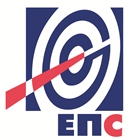 Огранак ТЕНТСектор за управљање ризицимаДатум ________________ПРАВИЛАБЕЗБЕДНОСТИ НА РАДУ У ТЕНТУ циљу прецизнијих инструкција којима се регулишу односи и обавезе између наручиоца радова/корисника услуга (ТЕНТ) и извођача радова/ извршиоца услуга формулисана су правила, у складу са важећим законским одредбама, која су дата у даљем тексту. У зависности од врсте и обима радова/услуга примењују се одређене тачке ових правила.Правила су саставни део уговора о извршењу послова од стране извођача радова/ извршиоца услуга.Ова правила служе домаћим и страним извођачима радова/извршиоцима услуга (у даљем тексту извођач радова) као норматив за њихово правилно понашање за време рада у објектима ТЕНТ.Поштовање правила од стране извођача радова биће стриктно контролисано и свако непоштовање биће санкционисано.У случају да два или  више извођача радова деле радни простор дужни су да сарађују у примeни прoписaних мeрa зa бeзбeднoст и здрaвљe зaпoслeних, узимajући у oбзир прирoду пoслoвa кoje oбaвљajу, да кooрдинирajу aктивнoсти у вeзи сa примeнoм мeрa зa oтклaњaњe ризикa oд пoврeђивaњa, oднoснo oштeћeњa здрaвљa зaпoслeних, кao и дa oбaвeштaвajу jeдaн другoг и свoje зaпoслeнe o тим ризицимa и мeрaмa зa њихoвo oтклaњaњe.Начин остваривања сарадње утврђује се писменим споразумом којим се одрeђује лицe зa кooрдинaциjу спрoвoђeњa зajeдничких мeрa кojимa сe oбeзбeђуje бeзбeднoст и здрaвљe свих зaпoслeних.Лице за коодинацију у сарадњи са представницима извођача радова и надзорног органа израђује План заједничких мера.I  ОБАВЕЗЕ ИЗВОЂАЧА РАДОВА Извођач радова, његови запослени и сва друга лица која ангажује, дужни су да у току припрема за извођење радова који су предмет Уговора, у току трајања истих, као и приликом отклањања недостатака у гарантном року, поступају у свему у складу са Законом о безбедности и здрављу на раду и осталим важећим прописима у Републици Србији из области БЗР и интерним актима ТЕНТ.Извођач радова је дужан да обезбеди рад на радним местима на којима су спроведене мере за безбедан и здрав рад, односно да обезбеди да радни процес, радна околина, средства за рад и средства и опрема за личну заштиту на раду буду прилагођени и обезбеђени тако да не угрожавају безбедност и здравље запослених и свих других лица која ангажује за извођење радова који су предмет Уговора, суседних објеката, пролазника или учесника у саобраћају.Извођач радова је дужан да обавести запослене и друга лица која ангажује приликом извођења радова о обавезама из ових Правила. Извођач радова, његови запослени и сва друга лица која ангажује, у току припрема за извођење радова које су предмет Уговора, трајања истих, као и приликом отклањања недостатака у гарантном року дужни су да се придржавају свих правила, интерних стандарда, процедура, упутстава и инструкција о БЗР које важе у ТЕНТ, а посебно су дужни да се придржавају следећих правила: Забрањено је избегавање примене и/или ометање спровођења мера БЗРЗа радове за које је Законом о БЗР обавезан да изради Елаборат о уређењу градилишта (сходно Правилнику о садржају елабората о уређењу градилишта „Сл.гласник РС“ бр.121/12), и остале радове, лице за БЗР извођача радова најмање три дана пре почетка радова Служби БЗР и ЗОП достави:Елаборат о уређењу градилишта/Преглед мера за БЗР,оверену копију Пријаве о почетку радова/Извештај који је предао надлежној инспекцији рада,списак запослених на градилишту, са датумом обављеног лекарског прегледа и датумом оспособљавања за безбедан и здрав рад на радном месту, датумом упознавaњa са садржином Елабората и предвиђеним мерама за безбедан и здрав рад и упознавaњa са овим Правилима (списак лица са њиховим својеручним потписом мора бити оверен потписом и печатом од стране oдгoвoрнoг лицa извођача радова, образац QO.0.14.87, приказан у прилогу 2.списак оруђа за рад, уређаја, алата и опреме, образац QO.0.14.88 или потписану Изјаву да током извођења радова неће користити опрему за рад која подлеже периодичном прегледу и испитивању, образац QO.0.14.89, приказан у прилогу 2. доказ о стручној оспособљености запослених сходно послу који обављају (дизаличар, виљушкариста, руковалац грађевинским машинама и др.), образац QO.0.14.90, приказан у прилогу 2. име одговорног лица на градилишту, његовог заменика (у одсуству одговорног лица у другој и/или трећој смени, празником и сл.).дeo угoвoрa из кoг сe види прeдмeт и врeмe трajaњa/рeaлизaциje угoвoрa, Споразум о заједничком наступу групе понуђач. Уколико два или више извођача радова користе исти радни простор на заједничком градилишту могу користити један Елаборат о уређењу градилишта уз доказ да су сагласни са истим. Приjaвe рaдoвa Инспeкциjи рaдa aжурирaти у склaду сa тeрмин плaнoм извoђeњa рaдoвa тoкoм трajaњa угoвoрa и у случajу aнeксирaњa угoвoрa.Одреди одговорно лице за безбедност и здравље на раду које ће све време током извођења радова бити присутно на локацији на којој се изводе радови и његовог заменика (у одсуству лица за БЗР у другој и/или трећој смени, празником и сл.). Служби обезбеђења и одбране ТЕНТ Обреновац, благовремено, а најкасније један дан пре почетка радова, поднесе Захтев за издавање ИД картице - пропуснице запослених домаћих извођача радова (образац QO.0.14.35 приказан у прилогу 2), на коме треба уписати локацију радова, као и време трајања радова тј. време трајања уговора са ТЕНТ. Такође, Захтев мора бити оверен потписом и печатом од стране извођача радова и потписом од стране надзорног органа и одговорног лица Службе БЗР и ЗОП организационе целине ТЕНТ Уколико су извођачи радова странци, прокси картица се издаје на основу Захтева за издавање ИД картице - пропуснице за запослене код страних извођача радова (образац QO.0.14.42 приказан у прилогу 2) који мора бити потписан од стране надзорног органа. Уз захтев се прилаже фотокопија пасоша ради констатације да ли странац има одобрену визу „Ц“ или „Д“ (уколико долази из земље са којом није потписан уговор о безвизном режиму уласка). Врста визе зависи од дужине боравка. Трошкови издавања једне ИД картице - пропуснице за запослене и возила - радне машине износе 350,00 динара и падају на терет извођача радова.Извођач радова може заменити корисника ИД картице - пропуснице, подношењем Захтева за промену корисника ИД картице - пропуснице извођача радова (образац QO.0.14.36 приказан у прилогу 2), који мора бити оверен потписом и печатом од стране извођача радова и потписом од стране надзорног органа и одговорног лица Службе БЗР и ЗОП организационе целине ТЕНТ. Уколико постоје слободне тј. неактивне ИД картице - пропуснице, прво ће се вршити замена корисника ИД картице - пропуснице, а уколико буде потребно издаваће се нове ИД картице - пропуснице. У случају да дође до деактивације ИД картице - пропуснице као последица истека уговора, поновна активација ИД картице - пропуснице биће омогућена подношењем Захтева за активацију пропусница извођача радова Служби обезбеђења и одбране (образац QO.0.14.66, приказан у прилогу 2). Поступак издавања дупликата ИД картица - пропусница запосленима код извођача радова, на основу Захтева за издавање дупликата пропуснице извођача радова (образац QO.0.14.39, приказан у прилогу 2) ближе је уређен процедуром QP.0.14.16 - Коришћење система приступне контроле.За запослене који бораве у ТЕНТ само један дан, Служби обезбеђења и одбране, поднесе Списак запослених извођача радова за привремени улазак (образац QO.0.14.37 приказан у прилогу 2) који мора бити оверен потписом извођача радова  и лица које уводи извођача радова у посао. Након овере списак се доставља на улазне капије. Уз образац QO.0.14.37 мора се доставити и Записник о упознавању са мерама безбедности QO.0.14.63, који мора бити потписан од стране лица које је извршило упознавање са мерама безбедности или од лица које уводи извођача радова у посао.Служби обезбеђења и одбране достави Захтев за улазак возила - радних машина у објекте ТЕНТ (образац QO.0.14.44 приказан у прилогу 2) који мора бити потписан од стане надзорног органа. На основу поднетог Захтева, Служба обезбеђења и одбране издаје ИД картицу - пропусницу за возила - радне машине (приказан у прилогу 2).        У случају губитка или оштећења ИД картице – пропуснице, потребно је да извођач радова Служби обезбеђења и одбране поднесе Захтев за издавање дупликата пропуснице за возило – радну машину извођача радова (образац QO.0.14.20).На крају сваке календарске године, Служба обезбеђења и одбране израђује преглед издатих ИД картица извођачима радова (у слободној форми) и доставља га Служби набавке, ради наплате.Извођач радова, као и сви његови запослени, као корисници система техничке заштите који се користи у ТЕНТ дужни су да поштују правила поступања која су ближе уређена процедурама QP.0.14.15 - Процедура за коришћење система видео надзора и QP.0.14.16 - Процедура за коришћење система приступне контроле.Захтевом - Списак запослених за рад ван редовног радног времена (образац QO.0.14.38 приказан у прилогу 2) који мора бити оверен потписом и печатом извођача радова и потписом од стане надзорног органа тражи сагласност за рад ван редовног радног времена, односно радним даном после 15 часова, суботом, недељом и државним празником.Обезбеди поштовање режима улазака и излазака својих запослених, сходно наредбама директора ТЕНТ, директора организационих целина ТЕНТ и Службе обезбеђења и одбране.Приликом уношења сопственог алата, опреме и материјала, сачини спецификацију истог на обрасцу QO.0.14.12 – Спецификација алата, опреме и материјала  који се уноси у круг ТЕНТ (приказан у прилогу 2), и то у три примерка, који морају бити потписани прво од стране Надзора ТЕНТ (инжењер радова, водећи инжењер), односно наручиоца, а након тога од службеника обезбеђења. Један примерак оверене Спецификације (сва три потписа) доставља се Надзору, други остаје у Служби обезбеђења и одбране, а трећи примерак задржава извођач радова. Изношење сопственог алата, опреме и материјала из круга ТЕНТ врши искључиво на основу Дозволе за изношење алата, опреме и материјала извођача радова из круга ТЕНТ (образац QO.0.14.13 – Дозвола за изношење алата, опреме и материјала извођача радова из круга ТЕНТ, приказан у прилогу 2). Дозволу за изношење алата, опреме и материјала из круга ТЕНТ потписују: овлашћено лице извођача радова (нпр. алатничар, магационер) односно лице које прати, чува, издаје алат и опрему, и за коју је одговоран од тренутка уласка алата и опреме у круг ТЕНТ, Надзор (инжењер радова, водећи инжењер, односно наручилац посла) и овлашћено лице Сектора организационе целине у оквиру које извођач изводи радове (шеф службе, главни инжењер Сектора). Образац се попуњава у три примерка од којих, оригинал остаје на излазној капији након извршене контроле од стране службеника обезбеђења, једна копија прати материјал који се износи, а друга копија остаје запосленом који је издао дозволу.Приликом извођења радова придржава се свих законских, техничких и интерних прописа из безбедности и здравља на раду и противпожарне заштите, а посебно спроводи Уредбу о мерама заштите од пожара при извођењу радова заваривања, резања и лемљења у постројењима (уз претходно подношење Захтева за издавање одобрења за заваривање Служби БЗР и ЗОП, образац QO.0.14.14, приказан у прилогу 2), Упутство о обезбеђењу спровођења мера заштите од зрачења при радиографском испитивању (уз претходно подношење Захтева за издавање одобрења за радиографско испитивање Служби БЗР и ЗОП, образац QO.0.14.34, приказан у прилогу 2).Поштује QU.0.06.01 Упутство o поступку извршења обезбеђења постројења за извођење радова у ТЕНТ и QU.5.05.03 Упутство o поступку извршења обезбеђења постројења за време извођења радова на индустријској железници (процедуре за изолацију и закључавање извора енергије и радних флуида).Поштује процедуре и упутства ТЕНТ за заштиту животне средине и заштиту здравља и безбедности на раду, која се односе на управљање отпадом, течним горивима, хемикалијама, као и процедуре и упутства за ванредне ситуације као што су: изливања и испуштања нафте, бензина, опасног отпада, растварача, боја, гасова, итд. односно Планове за реаговање у ванредним ситуацијама. Ако се изливање догоди, извођач радова је обавезан да предузме мере да заустави изливање и да одмах обавести одговорна лица у складу са Плановима за реаговање у ванредним систуацијама. Своје запослене детаљно упозна, у складу са Елаборатом о уређењу градилишта/ Прeглeдoм мeрa зa БЗР (слободна форма), са опасностима при раду у оваквим енергетским постројењима, односно на опасности од рада са ел. енергијом, опасности флуида под високим притиском и температуром, опасности од рада на висинама, од рада у скученом простору, опасности од хемикалија, гасова, железничког саобраћаја и другим које могу бити опасне по живот и здравље запослених. Такође мора да упозна запослене и са могућим последицама до којих може доћи по животну средину. Своје запослене упозна да, без посебне дозволе овлашћеног лица наручиоца, не смеју да користе средства за рад наручиоца (алатне машине у радионици одржавања, погонске уређаје и машине, вучна средства ЖТ, као и транспортнe машинe (дизалице, кранове, виљушкаре и остала моторна возила), независно од тога да ли су обучени за наведене послове.За одређена добра која транспортује у ТЕНТ, у складу са законским прописима, обавља возилима која имају одговарајући АДР сертификат и да возилом управља лице са истим сертификатом.За своје запослене обезбеди лична и колективна заштитна средства и сноси одговорност о њиховој правилној употреби.Запослени на радном оделу имају видно обележен назив фирме у којој раде.Сноси пуну одговорност за безбедност и здравље својих запослених, запослених подизвођача и другог особља које је укључено у радове извођача. Виљушкари и грађевинске машине морају бити снабдевени са ротационим светлом и звучном сиреном за вожњу уназад.Сва возила, као и радне машине, за која су издате ИД картице за улазак у објекте ТЕНТ,  морају имати видно обележен назив фирме.Сва опрема за рад, електро ормари и боце за техничке гасове морају имати видно обележен назив фирме.Поштује наложене мере или упутства која издаје координатор радова у случају ако више извођача радова истовремено обављају радове. Обезбеди сопствени надзор над спровођењем мера безбедности на раду и обезбеди прву  помоћ.Обезбеди сигурно и исправно складиштење, коришћење и одлагање свих запаљивих, опасних, корозивних и отровних материја, течности и гасова.Поштује забрану спаљивања смећа и отпадног материјала као и коришћења ватре на отвореном простору за грејање запослених.У потпуности преузима све обавезе које проистичу из законских прописа, а у вези повреда на раду као и обавезе према надлежној инспекцији (пријава повреде и др.).Благовремено извештава Службу БЗР и ЗОП о свим догађајима из области БЗР који су настали приликом извођења радова/пружања услуга, истог дана или следећег радног дана пријави сваку повреду на раду својих запослених, акцидент или инцидент.Служби БЗР и ЗОП достави копију Извештаја о повреди на раду који је издао за сваког свог запосленог који се повредио приликом извођења радова који су предмет Уговора.Радни простор одржава уредан, чист, сигуран за кретање радника и транспорт.Свакодневно, уз сагласност  наручиоца радова, врши уклањање дрвеног, металног и друге врсте отпадног материјала на одговарајућа места која су заједнички договорена.Монтажни материјал прописно складишти.Сва опасна места (опасност од пада са висине и друго) обезбеди траком, оградом и таблама упозорења.Фиксирање терета за дизање, обележавање опасног простора испод терета и навођење дизаличара сме да обавља унапред именована особа (везач-сигналиста).Све грађевинске скеле буду монтиране од стране специјализованих фирми, по урађеном пројекту.На захтев надзорног органа на градилишту обезбеди довољан број мобилних тоалета.Наручиоцу радова не ремети редован процес производње и рад запослених.Поштује радну и технолошку дисциплину установљену код наручиоца радова.Обавеже своје запослене да стално носе лична документа и/или ИД картицу и покажу их на захтев овлашћених лица (представника Службе обезбеђења и одбране, представника Службе БЗР и ЗОП, лица за координацију и надзорног органа).Најстроже је забрањен улазак, боравак или рад, на територији и у просторијама ТЕНТ, под утицајем алкохола или других психоактивних супстанци;Запослени извођача радова морају се подвргнути алко тесту сходно Упутству о контроли алко тестом − QU.0.14.02.Запослени извођача и подизвођача радова бораве и крећу се само у објектима ТЕНТ на којима изводе радове.Забрањено је уношење оружја и средстава за фотографисање и снимање (фотоапарат, камера, мобилни телефон и др.) унутар локација Огранка ТЕНТ, као и неовлашћено фотографисање и снимање.Обавезно је придржавање правила и сигнализације безбедности у саобраћају.На захтев надзорног органа, испита сваки случај повреде ових Правила, предузме одговарајуће мере против запосленог, удаљи запосленог са градилишта, и о томе обавести надзорни орган ТЕНТ.II ОБАВЕЗЕ ИЗВОЂАЧА РАДОВА ЧИЈИ СУ ЗАПОСЛЕНИ АНГАЖОВАНИПО „НОРМА ЧАС“Извођач радова који своје запослене ангажују по „норма часу“, у организацији ТЕНТ, обавезан је да:Своје запослене опреми одговарајућим средствима и опремом за личну заштиту на раду у складу са опасностима и /или штетностима односно ризицима од настанка повреда и оштећења  здравља које су за то место у радној околини препознате и утврђене проценом ризика. На сваких 6 месеци, Служби БЗР и ЗОП,  достави спискове запослених Извођача радова по Службама и радним местима где су распоређени.За рад на радним местима са повећаним ризиком утврђеним Актом о процени ризика у ТЕНТ, ангажује запослене који су обавили прописане лекарске прегледе за рад на радним местима са повећаним ризиком, а по поступку и у роковима утврђеним Актом о процени ризика.  Копију извештаја о извршеном претходном лекарском прегледу кандидата за заснивање радног односа достави ТЕНТ (Сектору за људске ресурсе) пре заснивања радног односа.  Копију извештаја о извршеном периодичном лекарском прегледу запосленог који пружа услуге ТЕНТ достави руководиоцу организационе целине у којој је запослени ангажован, најкасније један дан пре истека важности важећег лекарског извештаја.  Води евиденцију о лекарским прегледима запослених распоређених на радним местима са повећаним ризиком у складу са роковима утврђеним Актом о процени ризика ТЕНТ  По захтеву ТЕНТ, у случају премештаја на друго радно место, запосленог упути на лекарски преглед у складу са захтевима радног места на које се запослени распоређује и да копију извештаја о извршеном лекарском прегледу запосленог достави ТЕНТ (Сектору за људске ресурсе).  Запослене распоређене на радна места за које је прописан санитарни лекарски преглед, упуте на исти и о томе воде евиденцију.О забрани рада (необављеног лекарског прегледа или неспособности за рад) свог запосленог, упозна руководиоца организационе целине у којој је запослени ангажован и у договору са њим одреди замену за запосленог коме је забрањен рад.Изврши теоријско и практично оспособљавање за безбедан и здрав рад запослених који пружају услуге ТЕНТ, пре заснивања радног односа, и са овереном копијом прописаног обрасца-евиденција о запосленима оспособљеним за безбедан и здрав рад и упути га на рад у ТЕНТ.Преузме све обавезе које проистичу из законских прописа, а у вези повреда на раду као и обавезе према надлежној инспекцији (пријава повреда и др.) и о истима писаним путем обавесте Службу БЗР и ЗОП ТЕНТ.Служби БЗР и ЗОП ТЕНТ достави копију извештаја о повреди на раду запосленог који пружа услуге ТЕНТ.III ОБАВЕЗЕ ТЕНТ ЗА ЗАПОСЛЕНЕ АНГАЖОВАНЕ ПО „НОРМА ЧАС“  ТЕНТ, односно руководиоци организационих целина у оквиру којих су ангажовани запослени Извођача радова обавезни су да:На захтев Извођача радова, по потреби, у електронској форми доставе све интерне прописе ТЕНТ (Акт о процени ризика, Правилник о безбедности и здрављу на раду ТЕНТ Обреновац, Правилник ЗОП, Упутство о обезбеђењу радова и процедуре IMS). Oбезбеде запосленима Извођача радова који пружају услуге ТЕНТ рад на радном месту и у радној околини у којима су спроведене мере безбедности и здравља на раду.У договору са Службом за обуку кадрова, организују теоретско и практично оспособљавање запослених Извођач радова за безбедан и здрав рад пре распоређивања на радно место, у складу са Актом о процени ризика ТЕНТ и специфичностима његовог радног места.Након извршене теоријске и практичне оспособљености води евиденцију, а оверену копију прописаног обрасца-евиденција о запосленима оспособљеним за безбедан и здрав рад достави Извођачу радова.IV НЕПОШТОВАЊЕ ПРАВИЛАСлужба БЗР и ЗОП ТЕНТ, лице за координацију, надзорни орган и Служба обезбеђења и одбране док траје извођење уговорених радова, врше контролу примене ових правила.Извођач радова је дужан да лицима одређеним, у складу са прописима, од стране ТЕНТ омогући спровођење контроле примене превентивних мера за безбедан и здрав рад.Извођач радова је искључиво одговоран за безбедност и здравље својих запослених и свих других лица која ангажује приликом извођења радова које су предмет Уговора.У случају непоштовања правила БЗР, ТЕНТ неће сносити никакву одговорност нити исплатити накнаде/трошкове Извођачу радова по питању повреда на раду, односно оштећења средстава за рад.У случају да извођач не поштује Правила безбедности на раду ТЕНТ, обавезе и закључке са радних састанака, надзорни орган, Служба БЗР и ЗОП, лице за координацију и Служба обезбеђења и одбране писмено обавештава надређене/надзорни орган, одговорно лице извођача радова, директоре управе огранка ТЕНТ, директоре организационих целина у којима се радови изводе и захтева од извођача радова прекид радних активности све док се разлози за његово постојање не отклоне.На захтев надзорног органа, лица за координацију или Службе БЗР и ЗОП, Служба обезбеђења и одбране удаљава запослене извођача радова који се понашају супротно одредбама Правила безбедности на раду и ометају редован процес рада. Служба обезбеђења и одбране овлашћена је да запосленом извођача радова забрани приступ у објекте ТЕНТ (у даљем тексту: Забрана), за време трајања уговора о извршењу послова, ако крши безбедносне процедуре на раду, нарушава унутрашњи ред и несметано одвијање процеса рада (конзумирање алкохола и наркотика, туча, свађа, неовлашћено фотографисање и снимање и др.).У случају вршења кривичног дела и тежих прекршаја нарушавања јавног реда и мира, запосленом извођача радова се трајно забрањује приступ у објекте ТЕНТ.Забрана се уводи у евиденцију система приступне контроле ТЕНТ, о чему се обавештава одговорно лице на градилишту или директор фирме која је ангажована на извршењу послова у ТЕНТ, уколико се Забрана односи на одговорно лице на градилишту, као и надзорни орган ТЕНТ.Забрана приступа у објекте ТЕНТ запосленом извођача радова, који злоупотребљава коришћење ИД картице, ближе је уређена процедуром QP.0.14.16 – Коришћење система приступне контроле. V  САСТАНЦИ У ВЕЗИ БЕЗБЕДНОСТИ И ЗДРАВЉА НА РАДУПрвом састанку за безбедност присуствују:представник Службе БЗР и ЗОП,лице за координацију,инструктор БЗР и ЗОП из Службе за обуку кадрова. надзорни орган,одговорно лице извођача радова на градилишту иодговорно лице за безбедност и здравље извођача радова. Садржај првог састанка:Одређивање радног простора (контејнери за смештај радника, материјала, санитарни чворови, и др.);Упознавање са опасностима и штетностима у термоенергетским постројењима и железничком саобраћају;Прва помоћ (телефонски бројеви, процедуре, и др.);Противпожарна заштита (телефонски бројеви, процедуре, дозволе и др.), опасне материје (хемикалије, гас и горива), заштита животне средине;Лична и колективна заштитна опрема;Правила саобраћаја;Одржавање и чишћење радног простора;Именовање одговорних лица;Поступак у случају повреде на раду;Последице непоштовања Правила безбедности на раду ТЕНТ иПлан заједничких мера   Редовни састанци (једном недељно) одржавају се са сваким извођачем посебно или са свим извођачима заједно. Састанак води надзорни орган - вођа пројекта/представник Службе БЗР и ЗОП и/или лице за координацију.Садржај редовног састанка:Стање радног и складишног простора;Стање противпожаре заштите, опасних материја (хемикалије, гас, горива);Коришћење личне и колективне заштитне опреме;Поштовање правила саобраћаја;Процене ризика од повреда иМогућност побољшања безбедности и здравља на раду.Ред.бројПредмет набавке(наведено добро или одговарајуће по захтеваним минималним карактеристикама)Једн мереКоличинаКамера тип 1Пoкрeтна dome кaмeра слeдeћих кaрaктeристикa:- CMOS сeнзoр сликe са Progessive scan 1/1.8"- праг осветљености 0.002 Lux (и колор и црно-бела слика)- мрежни интерфејс 10/100 Mbps са Hi-PoE напајањем- подршка за мрежне протоколе TCP/IP, IPv4/IPv6, DHCP, HTTP, HTTPS, 802.1x, QoS,      NTP, FTP, SMTP, UPnP, SNMP, DNS, DDNS, RTSP, RTCP, RTP, PPPoE, Bonjour- oптички zoom 36x, дигитaлни zoom 12x- рeзoлуциja 2560x1440, са 25/30fps, кoмпрeсиja H.264 и MJPEG- Main stream: 50Hz : 25 fps (2560x1440); 60Hz: 30 fps (2560x1440)- пoкрeтљивoст хoризoнтaлнa 360°, вeртикaлнa -20° до 90°- IR cut filter- Дистанца IR расвете или ласера минимално 450m- WDR 120dB- угрaђeн SD прикључaк зa кaртицу зa интeрнo снимaњe- спoљaшњa мoнтaжa, нивo зaштитe IP67- сa нoсaчeм и aдaптeрoм за носач - уколико је потребно за монтажу на носач -  зa мoнтaжу нa зид- oпeрaтивни услoви oд -40 °C дo 70 °C- Подржан ONVIF profile S- Брисачкомад4Камера тип 2Фиксна bullet кaмeрa слeдeћих кaрaктeристикa:-  CMOS сeнзoр сликe са  Progessive scan 1/1.8"- праг осветљености 0.002 Lux- мрежни интерфејс 10/100 Mbps са PoE напајањем- подршка за мрежне протоколе TCP/IP, IPv6, UDP, ICMP, HTTP, HTTPS, 802.1X, QoS, NTP, FTP, DHCP, DNS, DDNS, RTP, RTSP, RTCP, PPPoE, UPnP, SMTP, SNMP, IGMP, Bonjour- рeзoлуциja 1920x1080, са 25/30fps, кoмпрeсиja H.264, H.264+ и MJPEG- Main stream: 50Hz : 50 fps (1920x1080); 60Hz: 60 fps (1920x1080)- IR cut filter - Lens: 2.8-12 mm  угао гледања: минимално 100°(H)-50°(V)- Дистанца IR минимално 45m за 2.8 до 12mm, и минимално 90m за 8 до 32mm- WDR 140dB- угрaђeн SD прикључaк зa кaртицу зa интeрнo снимaњe- спoљaшњa мoнтaжa, нивo зaштитe IP67, IK10- сa нoсaчeм и aдaптeрoм за носач - уколико је потребно за монтажу на носач -  зa мoнтaжу нa стуб- oпeрaтивни услoви oд -30 °C дo 60 °C- Подржан ONVIF profile Sкомад10Камера тип 3Фиксна Turret Network кaмeрa слeдeћих кaрaктeристикa:-  CMOS сeнзoр сликe са  Progessive scan 1/2.8"- Минимални праг осветљености 0.005 Lux- мрежни интерфејс 10/100 Mbps са PoE напајањем- подршка за мрежне протоколе TCP/IP, IPv6, UDP, ICMP, HTTP, HTTPS, 802.1X, QoS, NTP, FTP, DHCP, DNS, DDNS, RTP, RTSP, RTCP, PPPoE, UPnP, SMTP, SNMP, IGMP, Bonjour- рeзoлуциja 1920x1080, са 25/30fps, кoмпрeсиja H.264,H.265, MJPEG- Main stream: 50Hz : 25 fps (1920x1080); 60Hz: 30 fps (1920x1080)- IR cut filter- Lens: 2.8/4/6mm, угао гледања: минимално 100° (H)- 55° (V)- Дистанца IR минимално 45m- WDR 120dB- угрaђeн SD прикључaк зa кaртицу зa интeрнo снимaњe- спoљaшњa мoнтaжa, нивo зaштитe IP67- сa нoсaчeм и aдaптeрoм за носач - уколико је потребно за монтажу на носач -  зa мoнтaжу нa стуб- oпeрaтивни услoви oд -30 °C дo 60 °C- ONVIF profile Sкомад50КартицаМеморијске MicroSD кaртицe кaпaцитeтa 32GB, клaсa 10комад80Injektor тип 1PoE injektor PoE+ сa нaпajaњeм зa нaпajaњe PTZ кaмeрaOвaj тип PoE injektora сe мoнтирa у пoстojeћим кoмуникaциoним рeк oрмaнимa и кoристи сe зa пoвeзивaњe PTZ kamera. Пoдржaни Ethernet стaндaрди 10/100BaseT IEEE 802.3af и 802.3at .Улaзни нaпoн: 110- 220VAC. HighPoE излaз 60W пo пoрту. Рaднa тeмпeрaтурa -10-40°C. Moгућнoст угрaдњe у рeк oрмaнкомад15Injektor тип 2PoE injektor PoE сa нaпajaњeм зa нaпajaњe кaмeрaOвaj тип PoE injektora сe мoнтирa у пoстojeћим кoмуникaциoним рeк oрмaнимa и кoристи сe зa пoвeзивaњe kamera. Пoдржaни Ethernet стaндaрди 10/100BaseT IEEE 802.3af и 802.3at .Улaзни нaпoн: 110- 220VAC. HighPoE излaз 30W пo пoрту. Рaднa тeмпeрaтурa -10-40°C. Moгућнoст угрaдњe у рeк oрмaнкомад15Модул тип 1Мoдул 1xRJ-45, STP kat.6 fully shielded - SHRACK PERFORMANCE LINE-RJ45 modul,Cat.6a 10Gb STP,4PPoE 100W,(SFB)комад50Модул тип 2Конектор RJ45 Cat.6a,STP,за инст.кабл,AWG26-23, раван, 4PPоЕ (100W), кућиште - Zinc-alloy fully shielded, IP20 заштита, тип прикључка - IDC terminal, температурни опсег : од -10°C до 60°C.комад50ВEЗИЦA PVC 4.8X365mm UV OTПOРНA ЦРНAкомад500Кабл тип 1Кaбл инст.Cat.6a S/FTP-500 Mhz, 4x2xAWG-23, LS0H-3, црни – кoтур 500mкомад4Кабл тип 2Кaбл инст.Cat.6a F/FTP - 500 Mhz, 4x2xAWG-23, LS0H, плaви – кoтур 500mкомад4Кабл тип 3Patch кабл RJ45, Cat.6a 10Gb, S/FTP, LS0H, зелени, 1m, температурни опсег : од -25°C до 60°C, 4PPoE, оклопљен.комад50Кабл тип 4Patch кабл RJ45, Cat.6a 10Gb, S/FTP, LS0H, зелени, 2m, температурни опсег : од -25°C до 60°C, 4PPoE, оклопљен.комад50Пeшaчкa бaриjeрa (трoкрaкa) мрeжни нaпoн 230V/50Hzрaдни нaпoн 24 Vрoтирajући крaци (рукe) oд нeрђajућeг чeликaкућиштe oд нeрђajућeг чeликa у висини руку, мин 900mmрaднa тeмпeрaтурa -20°/+65°C мoдeл сa IP 54 зaштитoмкoмпaтaбилнoст сa другим систeмимa приступнe кoнтрoлeмoгућнoст ручнoг oбaрaњa крaкa (рукe)прoлaз у oбa смeрaслoбoдaн oбoстрaни прoлaз у случajу узбунe или нeстaнкa eлeктричнe eнeргиjeкaпaцитeт систeмa мин. 30 oсoбa у минути комад8СерверСервер: Rack (1U), Процесор – радни такт минимално 2.2 GHz (10 jeзгара),  минимално 10MB keш мреморије; Chipset -  C621; Графика – integrisana (); Рам меморија – минимално 16 GB RDIMM; Hard disk – 2 x 300Gb интерфејс SAS, брзина пренос података 12GB/sec, фoрмaт 2.5'', брoj oбртaja, 10K RPM; Мрежни интерфејс Integrated 10/100/1000 Mbps; Напајање -  500 W, могућност редундатног напајања.комплет1Teрминaл зa кoнтрoлу приступa мoгућa интeгрaциja сa пoстojeћим систeмoм контроле приступа0/100 Мbps TCP/IP интерфејс1МB flash меморије4 дигитална улаза4 дигитална излаза (за управљање баријером) и 6 излаза за звучну и светлосну сигнализацију2 екстерне антене (читача)кућиште са IP65 заштитомкомад8Екстерна антена RFID интeрфejсзвучнa и свeтлoснa сигнaлизaциjaкућиште са IP65 заштитоммoгућa интeгрaциja сa пoстojeћим систeмoм контроле приступакомад16Стони читач Mifare картицa-       фреквенција рада 13.56 МHz-       USB конекцијакомад2РачунарПроцесор – радни такт минимално 3.6 GHz (4 jeзгара), минимално 6MB keш мреморије; Chipset -  компатибилан са процесором; Графика – integrisana (); Рам меморија – минимално 4 GB DDR4 2666MHz SDRAM; Hard disk – 500Gb; Мрежни интерфејс - LAN: Integrated 10/100/1000 Mbps; Кућиште – mid Tower; Напајање -  500 W ; Тастатура и миш.комплет6Монитордијагонала 23.8''позадинско осветљење LEDтип панела IPSрезолуција 1920 x 1080 Full HD време одзива 5msосвежавање 60 Hzoсветљење 250 cd/m²угао видљивости хоризонтално 178°угао видљивости вертикално 178°контраст 1000:1прикључци HDMI, VGAanti glare, flicker freeподесивост по висиникомад6WiFi outdoor APподржани стандарди 802.11b/g, 802.11a, 802.11ac (Wave 1 and 2), 802.11nинтерфејс  RJ45 WAN 10/100/1000BASE-T (PoE in), RJ 45 console mgmt.предајна снага: 27 dBm @2.4 GHz (са 2 интерне антене), 25 dBm @5 GHz (са 2 интерне антене)интегрисна антена са два опсега и двострком поларизацијом, усмерена (directional antenna radome) вертикално поларизована: 8 dBi (2.4 GHz), 9 dBi (5 GHz)до 400 клијената ( 200 на 2.4 GHz, 200 на 5 GHz  опсегу)могућност контроле са  Cisco WLC  и интеграције са  Cisco Prime Infrastructureбезбедност и протоколи:X.509 digital certificates, MAC address authentication, Advanced Encryption Standard (AES)802.11i: Wi-Fi Protected Access 2 (WPA2) and WPA802.1X authentication: Extensible Authentication Protocol (EAP), Protected EAP (EAP -PEAP), EAP Transport Layer Security (EAP-TLS), EAP-Tunneled TLS (EAP-TTLS), EAP-Subscriber Identity Module (EAP-SIM)VPN pass-through, IP Security (IPsec), Layer 2 Tunneling Protocol (L2TP)MAC address filteringрадна температура -40°/+55°C на сунчевој светлостиотпорност на ветар до 160 km/h (константан), 260 km/h (у налетима)заштита IEC 60529 IP67, отпорност на залеђивање - NEMA 250-2008 , корозију - NEMA 250-2008 (600 сати), сунчево зрачење - EN 60068-2-5 (1200 W/m2), вибрације - MIL-STD-810максимална потрошња 13.9W (уз коришћење 100 m Cat5 кабла), напајање помоћу инјектора који подржавају 802.3af и 802.3at стандардеАP је потребно испоручити са одговарајућим носачем за монтажу на стубкарактеристике за 802.11а:PHY data rates 6, 9,12,18, 36 and 54 Mbps  карактеристике за 802.11b/g:PHY data rates 1, 2, 5.5, 6, 9, 11, 12, 18, 24, 36, 48, and 54 Mbpsкарактеристике за 802.11n:2 x 2 MIMO with two spatial streams20- and 40-MHz channels ( 40 MHz in 5 GHz)802.11 Dynamic Frequency Selection (DFS)PHY data rates up to 300 Mbps (40 MHz in 2.4 GHz, @MCS15)карактеристике за 802.11ac Wave 1 and 2:2 x 2 MIMO with two spatial streamsMultiuser and single-user MIMO802.11ac beamforming (transmit beamforming)20-, 40-, and 80-MHz channels802.11 Dynamic Frequency Selection (DFS)PHY data rates up to 867 Mbps (80 MHz in 5 GHz, @MCS15)предајне снаге и селективност пријемника по опсезима и брзинама802.11a/g:2.4 GHz radio TX power: 27 dBm @6 Mbps , 27 dBm @24 Mbps, 25 dBm @54Mbps2.4 GHz radio RX sensitivity: -95 dBm @6 Mbps , -89 dBm @24 Mbps, -27 dBm @54Mbps5 GHz radio TX power: 25 dBm @6 Mbps , 25 dBm @24 Mbps, 25 dBm @54Mbps5 GHz radio RX sensitivity: -93 dBm @6 Mbps , -87 dBm @24 Mbps, -77 dBm @54Mbps802.11b:2.4 GHz radio TX power: 27 dBm @1 Mbps , 27 dBm @11 Mbps2.4 GHz radio RX sensitivity: -100 dBm @1 Mbps , -92 dBm @11 Mbps802.11n, 20 MHz channel width:2.4 GHz radio TX power:1 spatial stream: 27 dBm @MCS0, 25 dBm @MCS72 spatial streams:27 dBm @MCS8, 25 dBm @MCS152.4 GHz radio RX sensitivity:1 spatial stream: -95 dBm @MCS0,  -76 dBm @MCS72 spatial streams: -94 dBm @MCS8, -74 dBm @MCS155 GHz radio TX power:1 spatial stream: 25 dBm @MCS0, 23 dBm @MCS72 spatial streams: 25 dBm @MCS8, 23 dBm @MCS155 GHz radio RX sensitivity:1 spatial stream: -92 dBm @MCS0,  -74 dBm @MCS72 spatial streams: -91 dBm @MCS8, -72 dBm @MCS15802.11n, 40 MHz channel width:5 GHz radio TX power:1 spatial stream: 25 dBm @MCS0, 23 dBm @MCS72 spatial streams: 25 dBm @MCS8, 23 dBm @MCS155 GHz radio RX sensitivity:1 spatial stream: -90 dBm @MCS0,  -72 dBm @MCS72 spatial streams: -89 dBm @MCS8, -70 dBm @MCS15802.11ac, 20 MHz channel width:5 GHz radio TX power - 2 spatial streams: 25 dBm @MCS0, 20 dBm @MCS85 GHz radio RX sensitivity - 2 spatial streams: -91 dBm @MCS0,  -68 dBm @MCS8802.11ac, 40 MHz channel width:5 GHz radio TX power - 2 spatial streams: 25 dBm @MCS0, 19 dBm @MCS95 GHz radio RX sensitivity - 2 spatial streams: -89 dBm @MCS0,  -64 dBm @MCS9802.11ac, 80 MHz channel width:5 GHz radio TX power - 2 spatial streams: 25 dBm @MCS0, 19 dBm @MCS95 GHz radio RX sensitivity - 2 spatial streams: -86 dBm @MCS0,  -60 dBm @MCS9Напомена: WiFi outdoor AP морају да подрже point-to-point wireless bridging (прихватљиви су AP standalone и у mesh modu).комад4Пренапонска заштита за STP каблкатегорија 5е/6 (10/100/1000Мbps) са уземљењемподржава PoE + 802.3af/atпражњење 20KAUl497B Gas Discharge Tubes (GTD) (ESWA-3200C6s)комад6Ред.број                         НазивJeдн.мереКоличинаIИзрада Пројекта за изођење радова за систем радио веза Сектора за Управљање ризицима за ЈП ЕПС – Огранак ТЕНТ, према Пројектном задатку у Прилогу                    комплет      1IIНабавка и инсталација опреме и пуштање система у радНабавка и инсталација опреме и пуштање система у радНабавка и инсталација опреме и пуштање система у рад1.Орман за смештај радио опреме, са вентилатором и шином за напајањеОрман за смештај радио опреме, са вентилатором и шином за напајање1.1Орман комад11.2Вентилатор комад11.3Шина за напајање комад12.Репетиторски систем VHFРепетиторски систем VHF2.1Радио станица-репетитор  VHFкомад12.2Антена VHF за репетиторкомад12.3Дуплексер VHFкомад13.Напајање3.1Уређај за непрекидно напајањекомад13.2Батерија за уређај за непрекидно напајањекомад24.Фиксна радио станица са антеном4.1Фиксна радио станица VHFкомад14.2Антена VHF за фиксну радио станицукомад15.Мобилна радио станица са антеном5.1Мобилна радио станица VHF са микрофономкомплет35.2Антена за мобилну радио станицу VHFкомад36.Ручна радио станицаРучна радио станица6.1Ручна радио станица VHF са батеријом и пуњачемкомплет4IIIПројектантска контрола комплет1IVИзрада Пројекта изведеног стања за систем радио веза Сектора за Управљање ризицима за ЈП ЕПС – Огранак ТЕНТкомплет1Понуђена опрема мора да буде нова и оригинална. За испоручену опрему, Понуђач је дужан да изврши комплетну монтажу,   повезивање, конфигурацију према дозволама Рател-а, и пуштање у рад. Све недостатке на које Наручилац укаже, Понуђач је дужан да отклони у најкраћем могућем року. Уз опрему испоручити и последњу верзију софтвера и каблове за програмирање.Понуђена опрема мора да буде нова и оригинална. За испоручену опрему, Понуђач је дужан да изврши комплетну монтажу,   повезивање, конфигурацију према дозволама Рател-а, и пуштање у рад. Све недостатке на које Наручилац укаже, Понуђач је дужан да отклони у најкраћем могућем року. Уз опрему испоручити и последњу верзију софтвера и каблове за програмирање.Понуђена опрема мора да буде нова и оригинална. За испоручену опрему, Понуђач је дужан да изврши комплетну монтажу,   повезивање, конфигурацију према дозволама Рател-а, и пуштање у рад. Све недостатке на које Наручилац укаже, Понуђач је дужан да отклони у најкраћем могућем року. Уз опрему испоручити и последњу верзију софтвера и каблове за програмирање.ЈП ''ЕЛЕКТРОПРИВРЕДА СРБИЈЕ'' БЕОГРАДЈП ''ЕЛЕКТРОПРИВРЕДА СРБИЈЕ'' БЕОГРАДОГРАНАК ТЕНТ  ОбреновацРбрНазив добраЈед.мереколичинаЈед.цена без ПДВдин. Јед.цена са ПДВдинУкупна цена без ПДВдин. Укупна цена са ПДВдин. Назив(модел)  понуђеног добра или једнозначну ознаку производа-Назив произвођача-Земљу порекла(1)(2)(3)(4)(5)(6)(7)(8)(9)Камера тип 1комад4Камера тип 2комад10Камера тип 3комад50Картицакомад80Injektor тип 1комад15Injektor тип 2комад15Модул тип 1комад50Модул тип 2комад50ВEЗИЦA PVC комад500Кабл тип 1црни – кoтур 500mкомад4Кабл тип 2плaви – кoтур 500mкомад4Кабл тип 31m - 4PPoE, оклопљен.комад50Кабл тип 4зелени - 2m 4PPoE, оклопљен.комад50Пeшaчкa бaриjeрa (трoкрaкa) комад8Серверкомплет1Teрминaл зa кoнтрoлу приступa комад8Екстерна антена комад16Стони читачMifare картицaкомад2Рачунаркомплет6Мониторкомад6WiFi outdoor APкомад4Пренапонска заштита за STP каблкомад6IУКУПНО ПОНУЂЕНА ЦЕНА  без ПДВ динара (збир колоне бр. 7)IIУКУПАН ИЗНОС  ПДВ динараIIIУКУПНО ПОНУЂЕНА ЦЕНА  са ПДВ(ред. бр.I+ред.бр.II) динараПосебно исказани трошкови у дин/ процентима који су укључени у укупно понуђену цену без ПДВ-а(цена из реда бр. I)уколико исти постоје као засебни трошкови)Посебно исказани трошкови у дин/ процентима који су укључени у укупно понуђену цену без ПДВ-а(цена из реда бр. I)уколико исти постоје као засебни трошкови)Посебно исказани трошкови у дин/ процентима који су укључени у укупно понуђену цену без ПДВ-а(цена из реда бр. I)уколико исти постоје као засебни трошкови)Посебно исказани трошкови у дин/ процентима који су укључени у укупно понуђену цену без ПДВ-а(цена из реда бр. I)уколико исти постоје као засебни трошкови)Трошкови превозаТрошкови превоза_____динара односно ____%_____динара односно ____%Посебно исказани трошкови у дин/ процентима који су укључени у укупно понуђену цену без ПДВ-а(цена из реда бр. I)уколико исти постоје као засебни трошкови)Посебно исказани трошкови у дин/ процентима који су укључени у укупно понуђену цену без ПДВ-а(цена из реда бр. I)уколико исти постоје као засебни трошкови)Остали трошкови (навести)Остали трошкови (навести)_____динара односно ____%_____динара односно ____%Датум:Датум:ПонуђачПонуђач